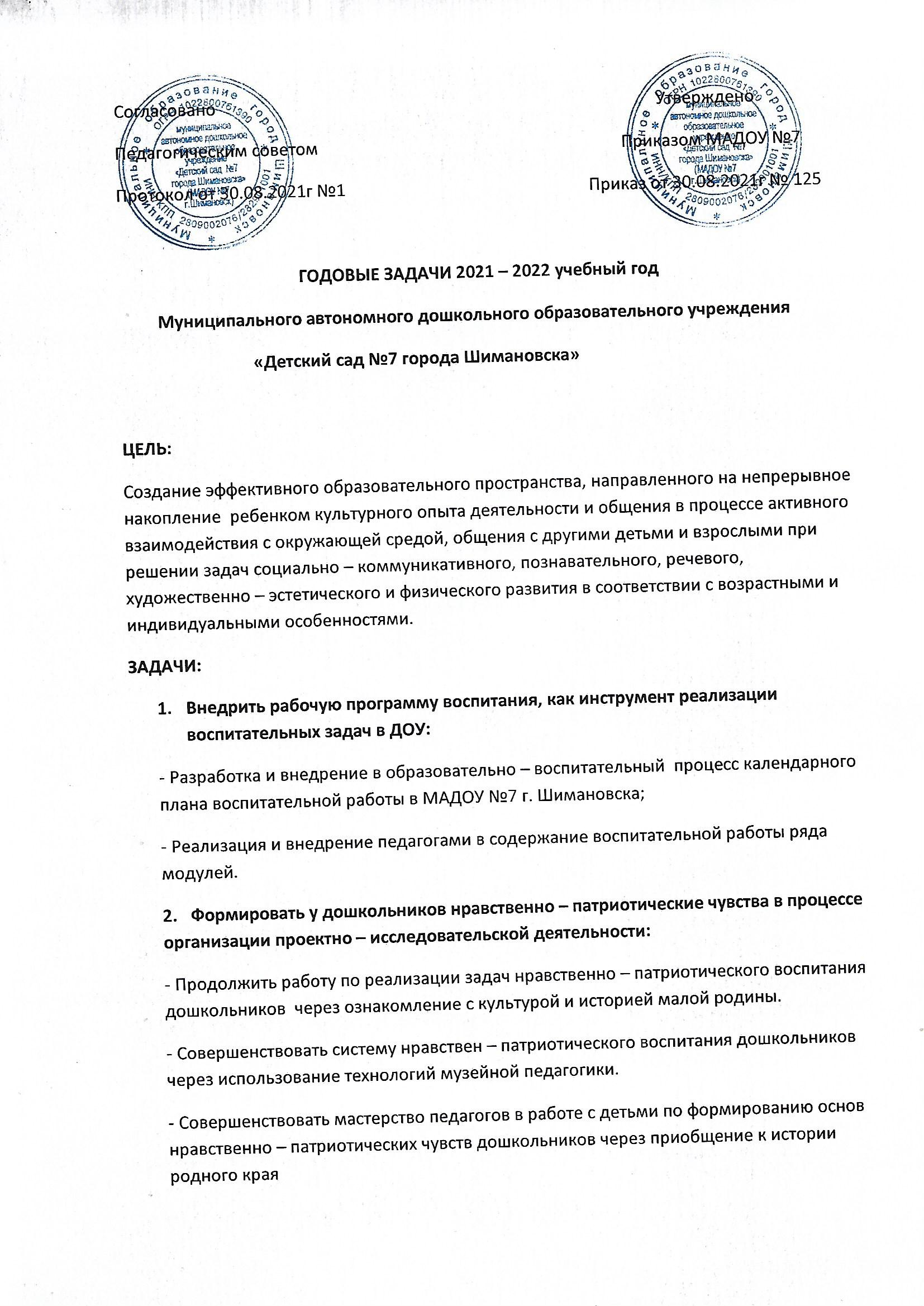 3.   Совершенствовать систему физкультурно – оздоровительной работы направленной на формирование  интересов детей и родителей к физической культуре, спорту и здоровому образу жизни:- Развивать у детей интерес к физической культуре и спорту, через формирование ценностного отношения к здоровому образу жизни;- Углубить работу педагогов по поддерживанию у детей интереса к занятиям физической культурой, различными видами спорта, двигательной активности детей. Приложения:Приложение 1  Перспективный план работы с родителями на 2021 – 2022 учебный годПриложение 2  План работы по профилактике детского дорожно-транспотрного травматизма на 2021 – 2022 учебный годПриложение 3  План мероприятий по антитеррористической защищенности на 2021 – 2022 учебный год                     ПЕРСПЕКТИВНЫЙ ПЛАН МЕТОДИЧЕСКОЙ  РАБОТЫ                                               2021 – 2022 учебный год                План оперативного контроля образовательной деятельности                                             2021 – 2022 учебный год                                   План административного контроля                           Ежемесячный контроль                               Аттестация педагогических кадров                                               Самообразование педагогов                                            Взаимодействие ДОУ с социумом                 План управленческой деятельности  2021 -2022 учебный год                                                                                                                  ПРИЛОЖЕНИЕ 1                               Перспективный план работы с родителями                                                           на 2021 – 2022 учебный год                                                                                                                       Приложение 2 План работы по профилактике детского дорожно-транспортного травматизма                                                   2021 – 2022 учебный год   ТематикаСодержаниеСодержаниеСодержание Сроки СрокиОтветственные ПЕДСОВЕТЫ№ 1  Организационно – установочный«Подведение итогов работы в летний оздоровительный период 2021г. Организация работы педагогического коллектива в 2021-2022 уч.гПовестка дня:Информация с августовского совещания «Развитие  образовательной системы города в 2021-2022 уч.г1. Анализ работы за летний оздоровительный период2. Обсуждение  Рабочей программы воспитания на 2021-2022уч.г3.Обсуждение проекта годового плана на 2021-2022 уч.г4. Антитеррористическая защищенность дошкольного учреждения5.Утверждение локальных актов МАДОУ на 2021-2022 уч.г№ 1  Организационно – установочный«Подведение итогов работы в летний оздоровительный период 2021г. Организация работы педагогического коллектива в 2021-2022 уч.гПовестка дня:Информация с августовского совещания «Развитие  образовательной системы города в 2021-2022 уч.г1. Анализ работы за летний оздоровительный период2. Обсуждение  Рабочей программы воспитания на 2021-2022уч.г3.Обсуждение проекта годового плана на 2021-2022 уч.г4. Антитеррористическая защищенность дошкольного учреждения5.Утверждение локальных актов МАДОУ на 2021-2022 уч.г№ 1  Организационно – установочный«Подведение итогов работы в летний оздоровительный период 2021г. Организация работы педагогического коллектива в 2021-2022 уч.гПовестка дня:Информация с августовского совещания «Развитие  образовательной системы города в 2021-2022 уч.г1. Анализ работы за летний оздоровительный период2. Обсуждение  Рабочей программы воспитания на 2021-2022уч.г3.Обсуждение проекта годового плана на 2021-2022 уч.г4. Антитеррористическая защищенность дошкольного учреждения5.Утверждение локальных актов МАДОУ на 2021-2022 уч.г 30 августа 30 августа ЗаведующийНовгородова Л.В.  Тишкова В.А.Тишкова В.А.Тишкова В.А.Тишкова В.А.ПЕДСОВЕТЫ№ 2  «Современные подходы к организации нравственно – патриотического воспитания дошкольниковПовестка дня:1 актуальность темы педсовета. Организация образовательной деятельности с детьми в современных  условиях реализации ФГОС.2. Отчеты педагогов «Инновационные формы работы с детьми по нравственно-патриотическому воспитанию дошкольников (фото отчет)3. Обзор программ, методических разработок, литературы по данной теме4. Анализ анкет и результаты тематической проверки. Итоги смотра-конкурса «Центр патриотического воспитания»Подготовка к педсовету:1.Проведение тематического контроля по патриотическому воспитанию дошкольников2. Оформление тематической выставки «Патриотическое воспитание (литература, опыт, методические разработки, пособия)3. Консультация для воспитателей по Рабочей программе воспитания4. Проведение смотра-конкурса по теме «Герб моей семьи»5. Проведение анкетирование родителей и педагогов  по теме   «Патриотическое воспитание№ 2  «Современные подходы к организации нравственно – патриотического воспитания дошкольниковПовестка дня:1 актуальность темы педсовета. Организация образовательной деятельности с детьми в современных  условиях реализации ФГОС.2. Отчеты педагогов «Инновационные формы работы с детьми по нравственно-патриотическому воспитанию дошкольников (фото отчет)3. Обзор программ, методических разработок, литературы по данной теме4. Анализ анкет и результаты тематической проверки. Итоги смотра-конкурса «Центр патриотического воспитания»Подготовка к педсовету:1.Проведение тематического контроля по патриотическому воспитанию дошкольников2. Оформление тематической выставки «Патриотическое воспитание (литература, опыт, методические разработки, пособия)3. Консультация для воспитателей по Рабочей программе воспитания4. Проведение смотра-конкурса по теме «Герб моей семьи»5. Проведение анкетирование родителей и педагогов  по теме   «Патриотическое воспитание№ 2  «Современные подходы к организации нравственно – патриотического воспитания дошкольниковПовестка дня:1 актуальность темы педсовета. Организация образовательной деятельности с детьми в современных  условиях реализации ФГОС.2. Отчеты педагогов «Инновационные формы работы с детьми по нравственно-патриотическому воспитанию дошкольников (фото отчет)3. Обзор программ, методических разработок, литературы по данной теме4. Анализ анкет и результаты тематической проверки. Итоги смотра-конкурса «Центр патриотического воспитания»Подготовка к педсовету:1.Проведение тематического контроля по патриотическому воспитанию дошкольников2. Оформление тематической выставки «Патриотическое воспитание (литература, опыт, методические разработки, пособия)3. Консультация для воспитателей по Рабочей программе воспитания4. Проведение смотра-конкурса по теме «Герб моей семьи»5. Проведение анкетирование родителей и педагогов  по теме   «Патриотическое воспитаниеноябрьноябрьВоспитатели, ЗаведующийТишкова В.А.ВоспитателиВоспитателиТишкова В.А.Тишкова В.А.Слепнева Г.М.Эккерт А.А.Тишкова В.А.Ст.г, под.грТишкова В.А.ПЕДСОВЕТЫ№ 3  « Формирование привычки к здоровому образу жизни у детей дошкольного возраста» 1. Об итогах выполнения решения предыдущего педагогического совета2. Анализ показателей физического развития и состояния здоровья воспитанников. Рекомендации по сохранению и укреплению здоровья3. Роль физкультурно-оздоровительной работы с детьми дошкольного возраста в приобщении к здоровому образу жизни4. спортивные игры и упражнения как средство укрепления здоровья детей5. Итоги смотра групп «Лучшая здоровьесберегающая среда в группе»6. Анализ анкетирования родителей на тему «Приобщение детей к здоровому образу жизни»7. Итоги тематического контроля «Эффективность работы педагогов по формированию здорового образа жизни детей дошкольного возраста, разнообразные формы физкультурно-оздоровительной работыПрактическая часть:1. Разработать тематический план мероприятий «Азбука здоровья» с использованием оздоровительных технологий и разнообразных форм физкультурно-оздоровительной работы (на месяц каждой возрастной группы)2. Разработать план мероприятий по здоровьесбережению и провести неделю здоровья «Здоровей-ка»3. Обновить и пополнить картотеку подвижных игр,  пособия и атрибуты к ним4. Оформить консультации, папки-передвижки по здоровьесбережению детей5. Провести просмотр образовательной деятельности с применением игровых приемов и здоровьесберегающих технологий6. Оформить фотовыставку «Мы за здоровый образ жизни»№ 3  « Формирование привычки к здоровому образу жизни у детей дошкольного возраста» 1. Об итогах выполнения решения предыдущего педагогического совета2. Анализ показателей физического развития и состояния здоровья воспитанников. Рекомендации по сохранению и укреплению здоровья3. Роль физкультурно-оздоровительной работы с детьми дошкольного возраста в приобщении к здоровому образу жизни4. спортивные игры и упражнения как средство укрепления здоровья детей5. Итоги смотра групп «Лучшая здоровьесберегающая среда в группе»6. Анализ анкетирования родителей на тему «Приобщение детей к здоровому образу жизни»7. Итоги тематического контроля «Эффективность работы педагогов по формированию здорового образа жизни детей дошкольного возраста, разнообразные формы физкультурно-оздоровительной работыПрактическая часть:1. Разработать тематический план мероприятий «Азбука здоровья» с использованием оздоровительных технологий и разнообразных форм физкультурно-оздоровительной работы (на месяц каждой возрастной группы)2. Разработать план мероприятий по здоровьесбережению и провести неделю здоровья «Здоровей-ка»3. Обновить и пополнить картотеку подвижных игр,  пособия и атрибуты к ним4. Оформить консультации, папки-передвижки по здоровьесбережению детей5. Провести просмотр образовательной деятельности с применением игровых приемов и здоровьесберегающих технологий6. Оформить фотовыставку «Мы за здоровый образ жизни»№ 3  « Формирование привычки к здоровому образу жизни у детей дошкольного возраста» 1. Об итогах выполнения решения предыдущего педагогического совета2. Анализ показателей физического развития и состояния здоровья воспитанников. Рекомендации по сохранению и укреплению здоровья3. Роль физкультурно-оздоровительной работы с детьми дошкольного возраста в приобщении к здоровому образу жизни4. спортивные игры и упражнения как средство укрепления здоровья детей5. Итоги смотра групп «Лучшая здоровьесберегающая среда в группе»6. Анализ анкетирования родителей на тему «Приобщение детей к здоровому образу жизни»7. Итоги тематического контроля «Эффективность работы педагогов по формированию здорового образа жизни детей дошкольного возраста, разнообразные формы физкультурно-оздоровительной работыПрактическая часть:1. Разработать тематический план мероприятий «Азбука здоровья» с использованием оздоровительных технологий и разнообразных форм физкультурно-оздоровительной работы (на месяц каждой возрастной группы)2. Разработать план мероприятий по здоровьесбережению и провести неделю здоровья «Здоровей-ка»3. Обновить и пополнить картотеку подвижных игр,  пособия и атрибуты к ним4. Оформить консультации, папки-передвижки по здоровьесбережению детей5. Провести просмотр образовательной деятельности с применением игровых приемов и здоровьесберегающих технологий6. Оформить фотовыставку «Мы за здоровый образ жизни»февральфевральЗаведующий Воспитатели Ященко Т.В.Штепа И.В.Фисенко О.И.Герцева О.И.Тишкова В.А.Тишкова В.А.Тишкова В.А.ВоспитателиВоспитателиВоспитателиВоспитателиВоспитатели Воспитатели  ПЕДСОВЕТЫ№ 4  «Итоги выполнения годового плана,  образовательной программы, Рабочей программы воспитания ДОО 2021 – 2022 учебного года». (круглый стол)Повестка дня:1. Об итогах выполнения  решения предыдущего педагогического совета2.Анализ воспитательно-образовательной работы. Результаты мониторинга достижения детьми планируемых результатов освоения программ.3. Творческие отчеты воспитателей о проделанной работе за учебный год по самообразованию, кружковой работе, по безопасности дорожного движения4. Анализ заболеваемости детей5. Задачи на летне-оздоровительный период. Утверждение  проекта плана работы на лето 2022 года6. Определение основных педагогических задач на 2022-2023 уч.г7. Итоги тематической проверки «Подготовка детей к школе подготовительной группы»Практическая часть:1. Провести мониторинг достижения детьми планируемых результатов образовательной программы2. Разработать конспект итоговой организованной деятельности в соответствии с ФГОС3. Просмотр итоговой организационной образовательной деятельности4. Оформить участок к летнему периоду.5. Тематическая проверка «Подготовка детей к школе подготовительная группа»№ 4  «Итоги выполнения годового плана,  образовательной программы, Рабочей программы воспитания ДОО 2021 – 2022 учебного года». (круглый стол)Повестка дня:1. Об итогах выполнения  решения предыдущего педагогического совета2.Анализ воспитательно-образовательной работы. Результаты мониторинга достижения детьми планируемых результатов освоения программ.3. Творческие отчеты воспитателей о проделанной работе за учебный год по самообразованию, кружковой работе, по безопасности дорожного движения4. Анализ заболеваемости детей5. Задачи на летне-оздоровительный период. Утверждение  проекта плана работы на лето 2022 года6. Определение основных педагогических задач на 2022-2023 уч.г7. Итоги тематической проверки «Подготовка детей к школе подготовительной группы»Практическая часть:1. Провести мониторинг достижения детьми планируемых результатов образовательной программы2. Разработать конспект итоговой организованной деятельности в соответствии с ФГОС3. Просмотр итоговой организационной образовательной деятельности4. Оформить участок к летнему периоду.5. Тематическая проверка «Подготовка детей к школе подготовительная группа»№ 4  «Итоги выполнения годового плана,  образовательной программы, Рабочей программы воспитания ДОО 2021 – 2022 учебного года». (круглый стол)Повестка дня:1. Об итогах выполнения  решения предыдущего педагогического совета2.Анализ воспитательно-образовательной работы. Результаты мониторинга достижения детьми планируемых результатов освоения программ.3. Творческие отчеты воспитателей о проделанной работе за учебный год по самообразованию, кружковой работе, по безопасности дорожного движения4. Анализ заболеваемости детей5. Задачи на летне-оздоровительный период. Утверждение  проекта плана работы на лето 2022 года6. Определение основных педагогических задач на 2022-2023 уч.г7. Итоги тематической проверки «Подготовка детей к школе подготовительной группы»Практическая часть:1. Провести мониторинг достижения детьми планируемых результатов образовательной программы2. Разработать конспект итоговой организованной деятельности в соответствии с ФГОС3. Просмотр итоговой организационной образовательной деятельности4. Оформить участок к летнему периоду.5. Тематическая проверка «Подготовка детей к школе подготовительная группа»маймайЗаведующийПивнева Л.Г.Воспитатели Воспитатели МедсестраТишкова В.А.Тишкова В.А.Слепнева Г.М.Воспитатели Воспитатели Все группыВоспитателиСлепнева Г.М.    АнкетированиеАнкетирование семей воспитанников с целью оценки готовности родителей к участию в физкультурно-оздоровительной работе.Анкетирование родителей, воспитателей «Патриотическое воспитание ребенка»Анкетирование семей воспитанников с целью оценки готовности родителей к участию в физкультурно-оздоровительной работе.Анкетирование родителей, воспитателей «Патриотическое воспитание ребенка»Анкетирование семей воспитанников с целью оценки готовности родителей к участию в физкультурно-оздоровительной работе.Анкетирование родителей, воспитателей «Патриотическое воспитание ребенка»ЯнварьноябрьЯнварьноябрьВоспитатели Тишкова В.А.Проблемные семинары«Программа воспитания: новые возможности и возможные риски»«Программа воспитания: новые возможности и возможные риски»«Программа воспитания: новые возможности и возможные риски»сентябрьсентябрьЗаведующий Проблемные семинары«Нравственно – патриотическое воспитание детей дошкольного возраста»«Нравственно – патриотическое воспитание детей дошкольного возраста»«Нравственно – патриотическое воспитание детей дошкольного возраста»ноябрьноябрьВоспитатели Семинары - практикумы«Здоровьесбережение – приоритетная задача развития и воспитания ребенка в ДОУ»«Здоровьесбережение – приоритетная задача развития и воспитания ребенка в ДОУ»«Здоровьесбережение – приоритетная задача развития и воспитания ребенка в ДОУ»январьянварьВоспитатели Семинары - практикумы«Роль подвижной игры в развитии движений ребенка»«Роль подвижной игры в развитии движений ребенка»«Роль подвижной игры в развитии движений ребенка»апрельапрельВоспитатели КонференцииАвгустовская педагогическая конференцияАвгустовская педагогическая конференцияАвгустовская педагогическая конференцияавгуставгустЗаведующий Воспитатели КонференцииПедагогические чтения «Единый методический день»Педагогические чтения «Единый методический день»Педагогические чтения «Единый методический день»ноябрьноябрьВоспитатели  АттестацияПодготовка и проведение аттестации педагогических работников ( 1 человека)Подготовка и проведение аттестации педагогических работников ( 1 человека)Подготовка и проведение аттестации педагогических работников ( 1 человека)сентябрь декабрьсентябрь декабрьЗаведующий Организация заседаний городских методических объединенийГрафик заседаний городских методических объединений согласно приказу Управления образованияГрафик заседаний городских методических объединений согласно приказу Управления образованияГрафик заседаний городских методических объединений согласно приказу Управления образованиясентябрьсентябрьЗаведующий Смотр - конкурсЦентр «Нравственно – патриотического воспитания»Центр «Нравственно – патриотического воспитания»Центр «Нравственно – патриотического воспитания»октябрьоктябрьВоспитателиСмотр - конкурс«Лучшая здоровьесберегающая среда»«Лучшая здоровьесберегающая среда»«Лучшая здоровьесберегающая среда»ЯнварьЯнварьвоспитателиСмотр - конкурс«Герб моей семьи»«Герб моей семьи»«Герб моей семьи»ноябрьноябрьСт.гр, под.грКомплексное тематическое планированиеМесячник пожилого человекаМесячник пожилого человекаМесячник пожилого человекасентябрьсентябрьВоспитатели Комплексное тематическое планированиеМесячник безопасностиМесячник безопасностиМесячник безопасностиоктябрьоктябрьВоспитатели Комплексное тематическое планированиеМесячник Защитника ОтечестваМесячник Защитника ОтечестваМесячник Защитника ОтечествафевральфевральВоспитателиКомплексное тематическое планированиеНеделя безопасности с 25.09.2021гНеделя безопасности с 25.09.2021гНеделя безопасности с 25.09.2021гсентябрьсентябрьВоспитателиКомплексное тематическое планированиеПраздник ПобедыПраздник ПобедыПраздник ПобедымаймайВоспитателиКомплексное тематическое планированиеВыставка рисунков, поделок «Огородные фантазии»Выставка рисунков, поделок «Огородные фантазии»Выставка рисунков, поделок «Огородные фантазии»октябрьоктябрьВоспитатели Комплексное тематическое планированиеДень матери «Мамочка милая дорогая, для меня ты самая родная»День матери «Мамочка милая дорогая, для меня ты самая родная»День матери «Мамочка милая дорогая, для меня ты самая родная»ноябрьноябрьМуз.руковКомплексное тематическое планированиеДень Конституции Российской ФедерацииДень Конституции Российской ФедерацииДень Конституции Российской Федерации10.12.202110.12.2021Воспитатели 	Комплексное тематическое планированиеДень пожарной охраныДень пожарной охраныДень пожарной охраны29.04.2022г29.04.2022гВоспитатели Комплексное тематическое планированиеВсероссийская неделя музыки для детей и юношества 21.03.-27.03.2022гВсероссийская неделя музыки для детей и юношества 21.03.-27.03.2022гВсероссийская неделя музыки для детей и юношества 21.03.-27.03.2022гмартмартМуз.руков.Комплексное тематическое планирование60 летие полета в космос Ю.А.Гагарина60 летие полета в космос Ю.А.Гагарина60 летие полета в космос Ю.А.Гагарина12.04.2022г12.04.2022гВоспитатели Комплексное тематическое планированиеПраздник «Это мамин день»Праздник «Это мамин день»Праздник «Это мамин день»ноябрьноябрьВоспитатели Комплексное тематическое планированиеОрганизация выставок «Свет  Рождественской звезды» Организация выставок «Свет  Рождественской звезды» Организация выставок «Свет  Рождественской звезды» январьянварьВоспитатели Комплексное тематическое планированиеВыставка рисунков совместного творчества: «Рисуем вместе с папой»Выставка рисунков совместного творчества: «Рисуем вместе с папой»Выставка рисунков совместного творчества: «Рисуем вместе с папой»февральфевральВоспитатели Комплексное тематическое планированиеВыставка поделок из бросового материалаВыставка поделок из бросового материалаВыставка поделок из бросового материала январь январьВоспитатели Комплексное тематическое планированиеВыставка детских работ «Весенняя фантазия»Выставка детских работ «Весенняя фантазия»Выставка детских работ «Весенняя фантазия»апрельапрельВоспитатели Организационно-педагогические мероприятияСоздание фотогазеты «Мама, мамочка, мамуля!»Создание фотогазеты «Мама, мамочка, мамуля!»Создание фотогазеты «Мама, мамочка, мамуля!»мартмартВоспитатели Организационно-педагогические мероприятияСоздание мини- музеяСоздание мини- музеяСоздание мини- музеямартмартВоспитателиОрганизационно-педагогические мероприятияСовместные выставки рисунков «Я рисую спорт»Совместные выставки рисунков «Я рисую спорт»Совместные выставки рисунков «Я рисую спорт»апрельапрельВоспитатели Организационно-педагогические мероприятия«Праздник Победы»: праздничное мероприятие, организация экскурсии к памятнику ГПТУ 3, участие в акции «Бессмертный полк»«Праздник Победы»: праздничное мероприятие, организация экскурсии к памятнику ГПТУ 3, участие в акции «Бессмертный полк»«Праздник Победы»: праздничное мероприятие, организация экскурсии к памятнику ГПТУ 3, участие в акции «Бессмертный полк»маймайВоспитатели музыкальный руководительОрганизационно-педагогические мероприятияАкция « Внимание дети»Акция « Внимание дети»Акция « Внимание дети»сентябрь, майсентябрь, майВоспитатели Школа совершенствования педагогического мастерства«Формирование нравственно – патриотических чувств, через проектно – исследовательскую деятельность«Формирование нравственно – патриотических чувств, через проектно – исследовательскую деятельностьВ течение года В течение года В течение года Заведующий Работа в  творческой микрогруппеПроведение мониторинга качества образовательных услуг в соответствии с требованиями ФГОС ДО (независимая оценка)Проведение мониторинга качества образовательных услуг в соответствии с требованиями ФГОС ДО (независимая оценка)маймайПедагоги, родители, социальные службыПедагоги, родители, социальные службыПубликации, участие в творческих и профессионально – педагогических заочных конкурсах- Всероссийский конкурс талантов- Всероссийский творческий конкурс «Время знаний»- Образовательный интернет – портал «Лабиринт знаний»- Муниципальный профессионально-педагогический конкурс «Воспитатель года»- Всероссийский конкурс талантов- Всероссийский творческий конкурс «Время знаний»- Образовательный интернет – портал «Лабиринт знаний»- Муниципальный профессионально-педагогический конкурс «Воспитатель года»В течение учебного годаВ течение учебного годаПедагогические работники, родителиПедагогические работники, родителиКорректировка Планов воспитательно-образовательной деятельностиПланов воспитательно-образовательной деятельности1 раз в квартал1 раз в кварталвоспитателивоспитателиКорректировка Рабочих программ педагогов в соответствии с требованиями  ФГОС ДоРабочих программ педагогов в соответствии с требованиями  ФГОС ДооктябрьоктябрьЗаведующий Заведующий Работа с сайтомРазмещение  информации о деятельности ДОУРазмещение  информации о деятельности ДОУВ течение учебного годаВ течение учебного годавоспитателивоспитателиАналитическая деятельностьОтчет о результатах самообследования за 2021 – 2022 учебный годОтчет о результатах самообследования за 2021 – 2022 учебный годапрельапрельзаведующийзаведующийРаспространение брошюр, буклетовБуклет Нравственно-патриотическое воспитаниесентябрьсентябрьсентябрьВоспитатели Воспитатели Распространение брошюр, буклетовБрошюра: «Безопасная дорога детям»маймаймайвоспитателивоспитателиМесяц Содержание  контроляответственныйВозрастные группыВозрастные группыВозрастные группыВозрастные группыВозрастные группыМесяц Содержание  контроляответственный1 мл.гр2 мл.грСредняя грПод.грМуз.рукавгустОрганизация условий для адаптации воспитанников к условиям ДОУТишкова В.А Штепа *августАнализ планирования работы с родителямиТишкова В.А.*****сентябрьАнализ условий по разработке и внедрению рабочей программы воспитанияТишкова В.А.*****сентябрьРеализация тематического планирования «Месячник пожилого человека»Тишкова В.А.***октябрьОформление педагогической документацииТишкова В.А.*****октябрьРеализация тематического планирования с использованием спортивных упражнений по сохранению и укреплению психического и физического здоровья дошкольниковТишкова В.А.****ноябрьОрганизация и проведение непосредственно-образовательной деятельности по формированию у дошкольников нравственно-патриотических чувствСлепнева Г.М.***декабрьОрганизация условий для социальной адаптации детей через организацию проектно-исследовательской деятельностиТишкова В.А.***декабрьАнализ организации взаимодействия с родителямиТишкова В.А.****январьСодержание страничек педагогов на сайтеТишкова В.А.*****февральРеализация тематического плана «Месячник Защитника Отечества»Слепнева Г.М.****февральАнализ календарно-тематического планирования воспитательно-образовательной работыТишкова В.А.*****мартОрганизация работы с воспитанниками и родителями по профилактике ДТТТишкова В.А.****апрельОрганизация прогулокТишкова В.А.****апрельПроверка развивающих центров «Нравственно-патриотического воспитанияТишкова В.А.****майОрганизация оздоровительной работыТишкова В.А.****№  Содержание Сроки Ответственный 1Анализ профессиональной компетентности педагогов, профессиональной переподготовки, аттестациисентябрьТишкова В.А. 2Контроль за порядком размещения и обновления на сайте ДОУ1 раз в кварталТишкова В.А. 3Контроль за содержанием материально-технических ресурсов МАДОУ №7ежемесячноТишкова В.А. 4Контроль мониторинга качества  образования воспитанников1 раз в годТишкова В.А. № СодержаниеОтветственные 1Выполнение инструкций по охране жизни и здоровья детейТишкова В.А. Штепа 2Выполнение инструкции по охране трудаТишкова В.А. Ермакова Н.В. 3Выполнение  санитарно-эпидемиологического режимаТишкова В.А. Штепа И.В. 4Организация питания воспитанниковТишкова В.А. ШтепаИ.В. 5Выполнение норм питания воспитанниковШтепа И.В. 6Анализ  детской заболеваемости Штепа И.В. 7Посещаемость воспитанников МАДОУТишкова В.А. 8Выполнение инструкций по антитеррористической безопасностиТишкова В.А. Ермакова Н.В. Мероприятия Сроки Ответственные В течение года ОтветственныеПрохождение аттестации педагогами, составление графика аттестации В течение года Заведующий  Ознакомление педагогов с документами по аттестации педагогических кадров Сентябрь  Заведующий  Изучение деятельности педагогических работников, оформление документов для прохождения аттестации, посещение фронтальных, подгрупповых и индивидуальных занятий, мастер-классовСогласно графика и плана аттестацииКомиссия по аттестации  Индивидуальная работа с аттестуемыми по составлению портфолио и других документов В соответствии с графикомКомиссия по аттестации№Ф.И.О. педагога, должностьТема по самообразованию1Герцева О.И..  воспитатель«Использование квест – технологии в ДОУ»2Новгородова Л.В. воспитатель«Развитие речи детей в средней группе с использованием пальчиковых игр и нетрадиционных технологий»3Пивнева Л.Г. воспитательРазвитие речевой активности детей дошкольного возраста по средствам технологии – строителлинг»4Слепнева Г.М. воспитатель«Сенсорное воспитание детей через дидактические игры»5Фисенко О.И. воспитатель«Развитие логического мышления детей дошкольного возраста»6Ященко Т.В. воспитатель«Квест – игра- современная игровая технология в ДОУ»7Эккерт А.А. муз. руководитель«Развитие хореографических навыков у детей дошкольного возраста»Наименование организации, учрежденийФормы сотрудничества      СрокиМАО СОШ №1Экскурсия для детей Дни открытых дверей      апрельЦентр детского творчестваУчастие в выставках, конкурсах, кружках  В течение годаБиблиотекаЭкскурсия для детей, дни открытых дверей В течение годаМедицинаПроведение медицинского обследования, связь медицинских работников по вопросам заболеваемости и профилактики гриппа, СОВИД -19 (консультирование) В течение годаБезопасность Экскурсии, встречи с работниками пожарной части, конкурсы по ППБ,  консультации, проведение развлеченийапрельГИББДПроведение бесед с детьми по правилам дорожного движения, участие в выставках, конкурсах, акциях, проведение развлечений В течение годамесяцмесяцмесяцМероприятия Мероприятия Мероприятия ответственныеответственныеответственныеответственныеответственныеответственныеответственныесрокисрокисрокисрокисрокисрокисрокисрокисрокисрокисроки                                  Производственно – массовая работа                                  Производственно – массовая работа                                  Производственно – массовая работа                                  Производственно – массовая работа                                  Производственно – массовая работа                                  Производственно – массовая работа                                  Производственно – массовая работа                                  Производственно – массовая работа                                  Производственно – массовая работа                                  Производственно – массовая работа                                  Производственно – массовая работа                                  Производственно – массовая работа                                  Производственно – массовая работа                                  Производственно – массовая работа                                  Производственно – массовая работа                                  Производственно – массовая работа                                  Производственно – массовая работа                                  Производственно – массовая работа                                  Производственно – массовая работа                                  Производственно – массовая работа                                  Производственно – массовая работа                                  Производственно – массовая работа                                  Производственно – массовая работа                                  Производственно – массовая работаИюль, августИюль, августИюль, августВыполнение предписаний органов государственного надзора и контроляВыполнение предписаний органов государственного надзора и контроляВыполнение предписаний органов государственного надзора и контроляЗаведующий Заведующий Заведующий Заведующий Заведующий Заведующий Заведующий До 30.09.2021гДо 30.09.2021гДо 30.09.2021гДо 30.09.2021гДо 30.09.2021гДо 30.09.2021гДо 30.09.2021гДо 30.09.2021гДо 30.09.2021гДо 30.09.2021гДо 30.09.2021гИюль, августИюль, августИюль, августЗаполнение Акта приемки. Приемка ДОУ к новому учебному годуЗаполнение Акта приемки. Приемка ДОУ к новому учебному годуЗаполнение Акта приемки. Приемка ДОУ к новому учебному годуЗаведующий, завхозЗаведующий, завхозЗаведующий, завхозЗаведующий, завхозЗаведующий, завхозЗаведующий, завхозЗаведующий, завхоз05.08.2021г05.08.2021г05.08.2021г05.08.2021г05.08.2021г05.08.2021г05.08.2021г05.08.2021г05.08.2021г05.08.2021г05.08.2021гИюль, августИюль, августИюль, августУчастие в работе августовской конференцииУчастие в работе августовской конференцииУчастие в работе августовской конференцииТишкова В.А., Новгородова Л.В., Ященко Т.ВТишкова В.А., Новгородова Л.В., Ященко Т.ВТишкова В.А., Новгородова Л.В., Ященко Т.ВТишкова В.А., Новгородова Л.В., Ященко Т.ВТишкова В.А., Новгородова Л.В., Ященко Т.ВТишкова В.А., Новгородова Л.В., Ященко Т.ВТишкова В.А., Новгородова Л.В., Ященко Т.В26.08.2021г26.08.2021г26.08.2021г26.08.2021г26.08.2021г26.08.2021г26.08.2021г26.08.2021г26.08.2021г26.08.2021г26.08.2021гИюль, августИюль, августИюль, августПодведение итогов августовской  пед. Конференции (педсовет)Подведение итогов августовской  пед. Конференции (педсовет)Подведение итогов августовской  пед. Конференции (педсовет)Заведующий Заведующий Заведующий Заведующий Заведующий Заведующий Заведующий 30.08.2021г30.08.2021г30.08.2021г30.08.2021г30.08.2021г30.08.2021г30.08.2021г30.08.2021г30.08.2021г30.08.2021г30.08.2021г                                            Работа с документами                                            Работа с документами                                            Работа с документами                                            Работа с документами                                            Работа с документами                                            Работа с документами                                            Работа с документами                                            Работа с документами                                            Работа с документами                                            Работа с документами                                            Работа с документами                                            Работа с документами                                            Работа с документами                                            Работа с документами                                            Работа с документами                                            Работа с документами                                            Работа с документами                                            Работа с документами                                            Работа с документами                                            Работа с документами                                            Работа с документами                                            Работа с документами                                            Работа с документами                                            Работа с документамиИюль августИюль августИюль августРазработка плана мероприятий:- по охране труда в МАДОУ №7- по пожарной безопасности- по антитеррористической защищенности- по чрезвычайным ситуациям и гражданской обороне- по профилактике дорожно-транспортного травматизма- по профилактике коронавирусной инфекцииРазработка плана мероприятий:- по охране труда в МАДОУ №7- по пожарной безопасности- по антитеррористической защищенности- по чрезвычайным ситуациям и гражданской обороне- по профилактике дорожно-транспортного травматизма- по профилактике коронавирусной инфекцииРазработка плана мероприятий:- по охране труда в МАДОУ №7- по пожарной безопасности- по антитеррористической защищенности- по чрезвычайным ситуациям и гражданской обороне- по профилактике дорожно-транспортного травматизма- по профилактике коронавирусной инфекцииЗаведующий Заведующий Заведующий Заведующий Заведующий Заведующий Заведующий 3 неделя3 неделя3 неделя3 неделя3 неделя3 неделя3 неделя3 неделя3 неделя3 неделя3 неделяПриказы:- по охране труда;- об охране жизни и здоровья детей;- о выполнении воспитательно- образовательного плана по работе с детьми.- Об обеспечении безопасности и антитеррористической защищенности в МАДОУ- О пожарной безопасности в МАДОУПриказы:- по охране труда;- об охране жизни и здоровья детей;- о выполнении воспитательно- образовательного плана по работе с детьми.- Об обеспечении безопасности и антитеррористической защищенности в МАДОУ- О пожарной безопасности в МАДОУПриказы:- по охране труда;- об охране жизни и здоровья детей;- о выполнении воспитательно- образовательного плана по работе с детьми.- Об обеспечении безопасности и антитеррористической защищенности в МАДОУ- О пожарной безопасности в МАДОУзаведующийзаведующийзаведующийзаведующийзаведующийзаведующийзаведующийзаведующийзаведующий2 неделя2 неделя2 неделя2 неделя2 неделя2 неделя2 неделя2 неделя2 неделя2 неделяЖурналы  регистрации проведения инструктажа:- вводного на рабочем месте;- по пожарной безопасности;- по охране труда;По безопасности работы с электрооборудованием - по антитеррористической защищенностиЖурналы  регистрации проведения инструктажа:- вводного на рабочем месте;- по пожарной безопасности;- по охране труда;По безопасности работы с электрооборудованием - по антитеррористической защищенностиЖурналы  регистрации проведения инструктажа:- вводного на рабочем месте;- по пожарной безопасности;- по охране труда;По безопасности работы с электрооборудованием - по антитеррористической защищенностиУтверждение годового планаУтверждение годового планаУтверждение годового планазаведующийзаведующийзаведующийзаведующийзаведующийзаведующийзаведующийзаведующийзаведующий4 неделя4 неделя4 неделя4 неделя4 неделя4 неделя4 неделя4 неделя4 неделя4 неделя                                 Хозяйственная работа                                 Хозяйственная работа                                 Хозяйственная работаКосметический ремонт: ( спальные комнаты, приемные, групповые, музыкальный зал, пищеблок, подсобные помещения)Косметический ремонт: ( спальные комнаты, приемные, групповые, музыкальный зал, пищеблок, подсобные помещения)Косметический ремонт: ( спальные комнаты, приемные, групповые, музыкальный зал, пищеблок, подсобные помещения)завхоззавхоззавхоззавхоззавхоззавхоззавхоззавхоззавхоззавхоззавхозДо 05.08.2021гДо 05.08.2021гДо 05.08.2021гДо 05.08.2021гДо 05.08.2021гДо 05.08.2021гДо 05.08.2021гДо 05.08.2021гДо 05.08.2021гСентябрь         Работа с кадрами        Работа с кадрами        Работа с кадрами        Работа с кадрами        Работа с кадрами        Работа с кадрами        Работа с кадрами        Работа с кадрами        Работа с кадрами        Работа с кадрами        Работа с кадрами        Работа с кадрами        Работа с кадрами        Работа с кадрами        Работа с кадрами        Работа с кадрами        Работа с кадрами        Работа с кадрами        Работа с кадрами        Работа с кадрами        Работа с кадрами        Работа с кадрами        Работа с кадрамиСентябрь - Расстановка  кадров- Расстановка  кадров- Расстановка  кадров- Расстановка  кадров- Расстановка  кадров- Расстановка  кадровзаведующийзаведующийзаведующийзаведующийзаведующийзаведующийзаведующийзаведующийзаведующий31.08.2021г31.08.2021г31.08.2021г31.08.2021г31.08.2021г31.08.2021г31.08.2021г31.08.2021гСентябрь - Тарификация (утверждение)- Тарификация (утверждение)- Тарификация (утверждение)- Тарификация (утверждение)- Тарификация (утверждение)- Тарификация (утверждение)заведующийзаведующийзаведующийзаведующийзаведующийзаведующийзаведующийзаведующийзаведующий01.09.2021г01.09.2021г01.09.2021г01.09.2021г01.09.2021г01.09.2021г01.09.2021г01.09.2021гСентябрь - Результаты  прохождения курсов повышения квалификации- Результаты  прохождения курсов повышения квалификации- Результаты  прохождения курсов повышения квалификации- Результаты  прохождения курсов повышения квалификации- Результаты  прохождения курсов повышения квалификации- Результаты  прохождения курсов повышения квалификациизаведующийзаведующийзаведующийзаведующийзаведующийзаведующийзаведующийзаведующийзаведующий4 неделя4 неделя4 неделя4 неделя4 неделя4 неделя4 неделя4 неделяСентябрь       Производственно –массовая работа      Производственно –массовая работа      Производственно –массовая работа      Производственно –массовая работа      Производственно –массовая работа      Производственно –массовая работа      Производственно –массовая работа      Производственно –массовая работа      Производственно –массовая работа      Производственно –массовая работа      Производственно –массовая работа      Производственно –массовая работа      Производственно –массовая работа      Производственно –массовая работа      Производственно –массовая работа      Производственно –массовая работа      Производственно –массовая работа      Производственно –массовая работа      Производственно –массовая работа      Производственно –массовая работа      Производственно –массовая работа      Производственно –массовая работа      Производственно –массовая работаСентябрь  Формирование общего распорядка ДОУ Формирование общего распорядка ДОУ Формирование общего распорядка ДОУ Формирование общего распорядка ДОУ Формирование общего распорядка ДОУ Формирование общего распорядка ДОУзаведующийзаведующийзаведующийзаведующийзаведующийзаведующийзаведующийзаведующийзаведующий03.09.2021г03.09.2021г03.09.2021г03.09.2021г03.09.2021г03.09.2021г03.09.2021г03.09.2021гСентябрь Производственное совещание «Правила внутреннего трудового распорядкаПроизводственное совещание «Правила внутреннего трудового распорядкаПроизводственное совещание «Правила внутреннего трудового распорядкаПроизводственное совещание «Правила внутреннего трудового распорядкаПроизводственное совещание «Правила внутреннего трудового распорядкаПроизводственное совещание «Правила внутреннего трудового распорядказаведующийзаведующийзаведующийзаведующийзаведующийзаведующийзаведующийзаведующийзаведующий07.09.2021г07.09.2021г07.09.2021г07.09.2021г07.09.2021г07.09.2021г07.09.2021г07.09.2021гСентябрь Распределение заработной платыРаспределение заработной платыРаспределение заработной платыРаспределение заработной платыРаспределение заработной платыРаспределение заработной платызаведующийзаведующийзаведующийзаведующийзаведующийзаведующийзаведующийзаведующийзаведующийВ течение месяцаВ течение месяцаВ течение месяцаВ течение месяцаВ течение месяцаВ течение месяцаВ течение месяцаВ течение месяцаСентябрь                                Хозяйственная работа                               Хозяйственная работа                               Хозяйственная работа                               Хозяйственная работа                               Хозяйственная работа                               Хозяйственная работа                               Хозяйственная работа                               Хозяйственная работа                               Хозяйственная работа                               Хозяйственная работа                               Хозяйственная работа                               Хозяйственная работа                               Хозяйственная работа                               Хозяйственная работа                               Хозяйственная работа                               Хозяйственная работа                               Хозяйственная работа                               Хозяйственная работа                               Хозяйственная работа                               Хозяйственная работа                               Хозяйственная работа                               Хозяйственная работа                               Хозяйственная работаСентябрь - Организация субботника по благоустройству территории ДОУ- Организация субботника по благоустройству территории ДОУ- Организация субботника по благоустройству территории ДОУ- Организация субботника по благоустройству территории ДОУ- Организация субботника по благоустройству территории ДОУ- Организация субботника по благоустройству территории ДОУ- Организация субботника по благоустройству территории ДОУзавхоззавхоззавхоззавхоззавхоззавхоззавхоззавхоззавхоз2 неделя2 неделя2 неделя2 неделя2 неделя2 неделя2 неделяОктябрь                            Работа с кадрами                           Работа с кадрами                           Работа с кадрами                           Работа с кадрами                           Работа с кадрами                           Работа с кадрами                           Работа с кадрами                           Работа с кадрами                           Работа с кадрами                           Работа с кадрами                           Работа с кадрами                           Работа с кадрами                           Работа с кадрами                           Работа с кадрами                           Работа с кадрами                           Работа с кадрами                           Работа с кадрами                           Работа с кадрами                           Работа с кадрами                           Работа с кадрами                           Работа с кадрами                           Работа с кадрами                           Работа с кадрамиОктябрь Приказ об аттестации пед работниковПриказ об аттестации пед работниковПриказ об аттестации пед работниковПриказ об аттестации пед работниковПриказ об аттестации пед работниковПриказ об аттестации пед работниковПриказ об аттестации пед работников3аведующий3аведующий3аведующий3аведующий3аведующий3аведующий3аведующий3аведующий3аведующий1 неделя1 неделя1 неделя1 неделя1 неделя1 неделя1 неделяОктябрь Заседание комиссии по охране труда, обсуждение результатов обследования условий на рабочих местахЗаседание комиссии по охране труда, обсуждение результатов обследования условий на рабочих местахЗаседание комиссии по охране труда, обсуждение результатов обследования условий на рабочих местахЗаседание комиссии по охране труда, обсуждение результатов обследования условий на рабочих местахЗаседание комиссии по охране труда, обсуждение результатов обследования условий на рабочих местахЗаседание комиссии по охране труда, обсуждение результатов обследования условий на рабочих местахЗаседание комиссии по охране труда, обсуждение результатов обследования условий на рабочих местахЗаведующий, председатель комиссииЗаведующий, председатель комиссииЗаведующий, председатель комиссииЗаведующий, председатель комиссииЗаведующий, председатель комиссииЗаведующий, председатель комиссииЗаведующий, председатель комиссииЗаведующий, председатель комиссииЗаведующий, председатель комиссии08.10.2021г08.10.2021г08.10.2021г08.10.2021г08.10.2021г08.10.2021г08.10.2021гОктябрь                Производственно – массовая работа               Производственно – массовая работа               Производственно – массовая работа               Производственно – массовая работа               Производственно – массовая работа               Производственно – массовая работа               Производственно – массовая работа               Производственно – массовая работа               Производственно – массовая работа               Производственно – массовая работа               Производственно – массовая работа               Производственно – массовая работа               Производственно – массовая работа               Производственно – массовая работа               Производственно – массовая работа               Производственно – массовая работа               Производственно – массовая работа               Производственно – массовая работа               Производственно – массовая работа               Производственно – массовая работа               Производственно – массовая работа               Производственно – массовая работа               Производственно – массовая работаОктябрь - Организация праздников « День пожилого человека», «День воспитателя»- Организация праздников « День пожилого человека», «День воспитателя»- Организация праздников « День пожилого человека», «День воспитателя»- Организация праздников « День пожилого человека», «День воспитателя»- Организация праздников « День пожилого человека», «День воспитателя»- Организация праздников « День пожилого человека», «День воспитателя»- Организация праздников « День пожилого человека», «День воспитателя»Воспитатели, муз. руководительВоспитатели, муз. руководительВоспитатели, муз. руководительВоспитатели, муз. руководительВоспитатели, муз. руководительВоспитатели, муз. руководительВоспитатели, муз. руководительВоспитатели, муз. руководительВоспитатели, муз. руководитель03.10.2021г03.10.2021г03.10.2021г03.10.2021г03.10.2021г03.10.2021г03.10.2021гОктябрь - работа с коллективным договором и положением по оплате труда- работа с коллективным договором и положением по оплате труда- работа с коллективным договором и положением по оплате труда- работа с коллективным договором и положением по оплате труда- работа с коллективным договором и положением по оплате труда- работа с коллективным договором и положением по оплате труда- работа с коллективным договором и положением по оплате трудаПредседатель ТКПредседатель ТКПредседатель ТКПредседатель ТКПредседатель ТКПредседатель ТКПредседатель ТКПредседатель ТКПредседатель ТКВ течение месяцаВ течение месяцаВ течение месяцаВ течение месяцаВ течение месяцаВ течение месяцаВ течение месяцаОктябрь - инструктаж по выполнению мероприятий по антитнррористической защите объекта- инструктаж по выполнению мероприятий по антитнррористической защите объекта- инструктаж по выполнению мероприятий по антитнррористической защите объекта- инструктаж по выполнению мероприятий по антитнррористической защите объекта- инструктаж по выполнению мероприятий по антитнррористической защите объекта- инструктаж по выполнению мероприятий по антитнррористической защите объекта- инструктаж по выполнению мероприятий по антитнррористической защите объектаОктябрь - аттестация педагогических кадров- аттестация педагогических кадров- аттестация педагогических кадров- аттестация педагогических кадров- аттестация педагогических кадров- аттестация педагогических кадров- аттестация педагогических кадровСлепнева Г.М.Слепнева Г.М.Слепнева Г.М.Слепнева Г.М.Слепнева Г.М.Слепнева Г.М.Слепнева Г.М.Слепнева Г.М.Слепнева Г.М.До25.10.2021гДо25.10.2021гДо25.10.2021гДо25.10.2021гДо25.10.2021гДо25.10.2021гДо25.10.2021гОктябрь                Работа с документацией               Работа с документацией               Работа с документацией               Работа с документацией               Работа с документацией               Работа с документацией               Работа с документацией               Работа с документацией               Работа с документацией               Работа с документацией               Работа с документацией               Работа с документацией               Работа с документацией               Работа с документацией               Работа с документацией               Работа с документацией               Работа с документацией               Работа с документацией               Работа с документацией               Работа с документацией               Работа с документацией               Работа с документацией               Работа с документациейОктябрь - Приказ  «О поощрении сотрудников к «Дню воспитателя»- Подготовка  пакетов документов для всех категорий работников по ТБ (инструкции, техника безопасности на рабочем месте- Приказ  «О поощрении сотрудников к «Дню воспитателя»- Подготовка  пакетов документов для всех категорий работников по ТБ (инструкции, техника безопасности на рабочем месте- Приказ  «О поощрении сотрудников к «Дню воспитателя»- Подготовка  пакетов документов для всех категорий работников по ТБ (инструкции, техника безопасности на рабочем месте- Приказ  «О поощрении сотрудников к «Дню воспитателя»- Подготовка  пакетов документов для всех категорий работников по ТБ (инструкции, техника безопасности на рабочем месте- Приказ  «О поощрении сотрудников к «Дню воспитателя»- Подготовка  пакетов документов для всех категорий работников по ТБ (инструкции, техника безопасности на рабочем месте- Приказ  «О поощрении сотрудников к «Дню воспитателя»- Подготовка  пакетов документов для всех категорий работников по ТБ (инструкции, техника безопасности на рабочем месте- Приказ  «О поощрении сотрудников к «Дню воспитателя»- Подготовка  пакетов документов для всех категорий работников по ТБ (инструкции, техника безопасности на рабочем местеЗаведующийзаведующийЗаведующийзаведующийЗаведующийзаведующийЗаведующийзаведующийЗаведующийзаведующийЗаведующийзаведующийЗаведующийзаведующийЗаведующийзаведующийЗаведующийзаведующий1 неделяВ течение месяца 1 неделяВ течение месяца 1 неделяВ течение месяца 1 неделяВ течение месяца 1 неделяВ течение месяца 1 неделяВ течение месяца 1 неделяВ течение месяца Октябрь - Работа с коллективным договором- Работа с коллективным договором- Работа с коллективным договором- Работа с коллективным договором- Работа с коллективным договором- Работа с коллективным договором- Работа с коллективным договоромПредседатель ТКПредседатель ТКПредседатель ТКПредседатель ТКПредседатель ТКПредседатель ТКПредседатель ТКПредседатель ТКПредседатель ТКВ течение месяцаВ течение месяцаВ течение месяцаВ течение месяцаВ течение месяцаВ течение месяцаВ течение месяцаОктябрь                                Хозяйственная работа                               Хозяйственная работа                               Хозяйственная работа                               Хозяйственная работа                               Хозяйственная работа                               Хозяйственная работа                               Хозяйственная работа                               Хозяйственная работа                               Хозяйственная работа                               Хозяйственная работа                               Хозяйственная работа                               Хозяйственная работа                               Хозяйственная работа                               Хозяйственная работа                               Хозяйственная работа                               Хозяйственная работа                               Хозяйственная работа                               Хозяйственная работа                               Хозяйственная работа                               Хозяйственная работа                               Хозяйственная работа                               Хозяйственная работа                               Хозяйственная работаОктябрь - Инвентаризация имущества- Инвентаризация имущества- Инвентаризация имущества- Инвентаризация имущества- Инвентаризация имущества- Инвентаризация имущества- Инвентаризация имуществаЗавхоз, бухгалтерЗавхоз, бухгалтерЗавхоз, бухгалтерЗавхоз, бухгалтерЗавхоз, бухгалтерЗавхоз, бухгалтерЗавхоз, бухгалтерЗавхоз, бухгалтерЗавхоз, бухгалтер4 неделя4 неделя4 неделя4 неделя4 неделя4 неделя4 неделяОктябрь - Рейд комиссии по охране труда- Рейд комиссии по охране труда- Рейд комиссии по охране труда- Рейд комиссии по охране труда- Рейд комиссии по охране труда- Рейд комиссии по охране труда- Рейд комиссии по охране трудаПредседатель комиссииПредседатель комиссииПредседатель комиссииПредседатель комиссииПредседатель комиссииПредседатель комиссииПредседатель комиссииПредседатель комиссииПредседатель комиссии3 неделя3 неделя3 неделя3 неделя3 неделя3 неделя3 неделяОктябрь Проведение мероприятий по подготовке ДОУ к зиме (окна, крыша, двериПроведение мероприятий по подготовке ДОУ к зиме (окна, крыша, двериПроведение мероприятий по подготовке ДОУ к зиме (окна, крыша, двериПроведение мероприятий по подготовке ДОУ к зиме (окна, крыша, двериПроведение мероприятий по подготовке ДОУ к зиме (окна, крыша, двериПроведение мероприятий по подготовке ДОУ к зиме (окна, крыша, двериПроведение мероприятий по подготовке ДОУ к зиме (окна, крыша, дверизавхоззавхоззавхоззавхоззавхоззавхоззавхоззавхоззавхоз1-2 неделя1-2 неделя1-2 неделя1-2 неделя1-2 неделя1-2 неделя1-2 неделяноябрь                               Работа с кадрами                               Работа с кадрами                               Работа с кадрами                               Работа с кадрами                               Работа с кадрами                               Работа с кадрами                               Работа с кадрами                               Работа с кадрами                               Работа с кадрами                               Работа с кадрами                               Работа с кадрами                               Работа с кадрами                               Работа с кадрами                               Работа с кадрами                               Работа с кадрами                               Работа с кадрами                               Работа с кадрами                               Работа с кадрами                               Работа с кадрами                               Работа с кадрами                               Работа с кадрами                               Работа с кадрами                               Работа с кадраминоябрь- Заседание комиссии: «Готовность к зиме»- Заседание комиссии: «Готовность к зиме»- Заседание комиссии: «Готовность к зиме»- Заседание комиссии: «Готовность к зиме»- Заседание комиссии: «Готовность к зиме»- Заседание комиссии: «Готовность к зиме»- Заседание комиссии: «Готовность к зиме»заведующийзаведующийзаведующийзаведующийзаведующийзаведующийзаведующийзаведующийзаведующий1 неделя1 неделя1 неделя1 неделя1 неделя1 неделя1 неделяноябрь- Инструктаж учебно0-вспомогательного персонала по правилам санитарной обработки помещений и посуды- Инструктаж учебно0-вспомогательного персонала по правилам санитарной обработки помещений и посуды- Инструктаж учебно0-вспомогательного персонала по правилам санитарной обработки помещений и посуды- Инструктаж учебно0-вспомогательного персонала по правилам санитарной обработки помещений и посуды- Инструктаж учебно0-вспомогательного персонала по правилам санитарной обработки помещений и посуды- Инструктаж учебно0-вспомогательного персонала по правилам санитарной обработки помещений и посуды- Инструктаж учебно0-вспомогательного персонала по правилам санитарной обработки помещений и посудымедсестрамедсестрамедсестрамедсестрамедсестрамедсестрамедсестрамедсестрамедсестра4 неделя4 неделя4 неделя4 неделя4 неделя4 неделя4 неделяноябрь                     Производственно – массовая работа                     Производственно – массовая работа                     Производственно – массовая работа                     Производственно – массовая работа                     Производственно – массовая работа                     Производственно – массовая работа                     Производственно – массовая работа                     Производственно – массовая работа                     Производственно – массовая работа                     Производственно – массовая работа                     Производственно – массовая работа                     Производственно – массовая работа                     Производственно – массовая работа                     Производственно – массовая работа                     Производственно – массовая работа                     Производственно – массовая работа                     Производственно – массовая работа                     Производственно – массовая работа                     Производственно – массовая работа                     Производственно – массовая работа                     Производственно – массовая работа                     Производственно – массовая работа                     Производственно – массовая работаноябрь- Круглый стол «Организация работы ДОУ в зимний сезон»- Круглый стол «Организация работы ДОУ в зимний сезон»- Круглый стол «Организация работы ДОУ в зимний сезон»- Круглый стол «Организация работы ДОУ в зимний сезон»- Круглый стол «Организация работы ДОУ в зимний сезон»- Круглый стол «Организация работы ДОУ в зимний сезон»- Круглый стол «Организация работы ДОУ в зимний сезон»заведующийзаведующийзаведующийзаведующийзаведующийзаведующийзаведующийзаведующийзаведующий1 неделя1 неделя1 неделя1 неделя1 неделя1 неделя1 неделяноябрь- Контроль эксплуатации содержания здания, электрооборудования, двери центрального входа- Контроль эксплуатации содержания здания, электрооборудования, двери центрального входа- Контроль эксплуатации содержания здания, электрооборудования, двери центрального входа- Контроль эксплуатации содержания здания, электрооборудования, двери центрального входа- Контроль эксплуатации содержания здания, электрооборудования, двери центрального входа- Контроль эксплуатации содержания здания, электрооборудования, двери центрального входа- Контроль эксплуатации содержания здания, электрооборудования, двери центрального входазавхоззавхоззавхоззавхоззавхоззавхоззавхоззавхоззавхоз2 неделя2 неделя2 неделя2 неделя2 неделя2 неделя2 неделяноябрьПроведение генеральной уборки в помещениях ДОУПроведение генеральной уборки в помещениях ДОУПроведение генеральной уборки в помещениях ДОУПроведение генеральной уборки в помещениях ДОУПроведение генеральной уборки в помещениях ДОУПроведение генеральной уборки в помещениях ДОУПроведение генеральной уборки в помещениях ДОУзавхоззавхоззавхоззавхоззавхоззавхоззавхоззавхоззавхоз4 неделя4 неделя4 неделя4 неделя4 неделя4 неделя4 неделяноябрь                 Хозяйственная работа                 Хозяйственная работа                 Хозяйственная работа                 Хозяйственная работа                 Хозяйственная работа                 Хозяйственная работа                 Хозяйственная работа                 Хозяйственная работа                 Хозяйственная работа                 Хозяйственная работа                 Хозяйственная работа                 Хозяйственная работа                 Хозяйственная работа                 Хозяйственная работа                 Хозяйственная работа                 Хозяйственная работа                 Хозяйственная работа                 Хозяйственная работа                 Хозяйственная работа                 Хозяйственная работа                 Хозяйственная работа                 Хозяйственная работа                 Хозяйственная работаноябрь- Подготовка инвентаря к зимним работам- Подготовка инвентаря к зимним работам- Подготовка инвентаря к зимним работам- Подготовка инвентаря к зимним работам- Подготовка инвентаря к зимним работам- Подготовка инвентаря к зимним работам- Подготовка инвентаря к зимним работамзавхоззавхоззавхоззавхоззавхоззавхоззавхоззавхоззавхоз2 неделя2 неделя2 неделя2 неделя2 неделя2 неделя2 неделяДекабрь                   Работа с кадрами                   Работа с кадрами                   Работа с кадрами                   Работа с кадрами                   Работа с кадрами                   Работа с кадрами                   Работа с кадрами                   Работа с кадрами                   Работа с кадрами                   Работа с кадрами                   Работа с кадрами                   Работа с кадрами                   Работа с кадрами                   Работа с кадрами                   Работа с кадрами                   Работа с кадрами                   Работа с кадрами                   Работа с кадрами                   Работа с кадрами                   Работа с кадрами                   Работа с кадрами                   Работа с кадрами                   Работа с кадрамиДекабрь- Анализ заболеваемости за 1 квартал- Анализ заболеваемости за 1 квартал- Анализ заболеваемости за 1 квартал- Анализ заболеваемости за 1 квартал- Анализ заболеваемости за 1 квартал- Анализ заболеваемости за 1 квартал- Анализ заболеваемости за 1 кварталмедсестрамедсестрамедсестрамедсестрамедсестрамедсестрамедсестрамедсестрамедсестра1 неделя1 неделя1 неделя1 неделя1 неделя1 неделя1 неделяДекабрь- Консультация «Оборудование участков с использованием снежных построек»- Консультация «Оборудование участков с использованием снежных построек»- Консультация «Оборудование участков с использованием снежных построек»- Консультация «Оборудование участков с использованием снежных построек»- Консультация «Оборудование участков с использованием снежных построек»- Консультация «Оборудование участков с использованием снежных построек»- Консультация «Оборудование участков с использованием снежных построек»заведующийзаведующийзаведующийзаведующийзаведующийзаведующийзаведующийзаведующийзаведующий1 неделя1 неделя1 неделя1 неделя1 неделя1 неделя1 неделяДекабрь- Проверка работы заведующей хозяйством – результаты работы за год- Проверка работы заведующей хозяйством – результаты работы за год- Проверка работы заведующей хозяйством – результаты работы за год- Проверка работы заведующей хозяйством – результаты работы за год- Проверка работы заведующей хозяйством – результаты работы за год- Проверка работы заведующей хозяйством – результаты работы за год- Проверка работы заведующей хозяйством – результаты работы за годзаведующийзаведующийзаведующийзаведующийзаведующийзаведующийзаведующийзаведующийзаведующий4 неделя4 неделя4 неделя4 неделя4 неделя4 неделя4 неделяДекабрь                        Производственно – массовая работа                        Производственно – массовая работа                        Производственно – массовая работа                        Производственно – массовая работа                        Производственно – массовая работа                        Производственно – массовая работа                        Производственно – массовая работа                        Производственно – массовая работа                        Производственно – массовая работа                        Производственно – массовая работа                        Производственно – массовая работа                        Производственно – массовая работа                        Производственно – массовая работа                        Производственно – массовая работа                        Производственно – массовая работа                        Производственно – массовая работа                        Производственно – массовая работа                        Производственно – массовая работа                        Производственно – массовая работа                        Производственно – массовая работа                        Производственно – массовая работа                        Производственно – массовая работа                        Производственно – массовая работаДекабрь- Инструктаж о проведении массовых мероприятий (новогодние праздники)- Инструктаж о проведении массовых мероприятий (новогодние праздники)- Инструктаж о проведении массовых мероприятий (новогодние праздники)- Инструктаж о проведении массовых мероприятий (новогодние праздники)- Инструктаж о проведении массовых мероприятий (новогодние праздники)- Инструктаж о проведении массовых мероприятий (новогодние праздники)- Инструктаж о проведении массовых мероприятий (новогодние праздники)заведующийзаведующийзаведующийзаведующийзаведующийзаведующийзаведующийзаведующийзаведующий24.12.2021г24.12.2021г24.12.2021г24.12.2021г24.12.2021г24.12.2021г24.12.2021гДекабрь- Инструктаж по технике противопожарной  безопасности- Инструктаж по технике противопожарной  безопасности- Инструктаж по технике противопожарной  безопасности- Инструктаж по технике противопожарной  безопасности- Инструктаж по технике противопожарной  безопасности- Инструктаж по технике противопожарной  безопасности- Инструктаж по технике противопожарной  безопасностизаведующийзаведующийзаведующийзаведующийзаведующийзаведующийзаведующийзаведующийзаведующий24.12.2021г24.12.2021г24.12.2021г24.12.2021г24.12.2021г24.12.2021г24.12.2021гДекабрь- Подготовка и проведение новогодних праздников (обеспечение противопожарной безопасности)- Подготовка и проведение новогодних праздников (обеспечение противопожарной безопасности)- Подготовка и проведение новогодних праздников (обеспечение противопожарной безопасности)- Подготовка и проведение новогодних праздников (обеспечение противопожарной безопасности)- Подготовка и проведение новогодних праздников (обеспечение противопожарной безопасности)- Подготовка и проведение новогодних праздников (обеспечение противопожарной безопасности)- Подготовка и проведение новогодних праздников (обеспечение противопожарной безопасности)Заведующий завхозЗаведующий завхозЗаведующий завхозЗаведующий завхозЗаведующий завхозЗаведующий завхозЗаведующий завхозЗаведующий завхозЗаведующий завхоз27.12.2021г27.12.2021г27.12.2021г27.12.2021г27.12.2021г27.12.2021г27.12.2021гДекабрь                              Работа с документами                              Работа с документами                              Работа с документами                              Работа с документами                              Работа с документами                              Работа с документами                              Работа с документами                              Работа с документами                              Работа с документами                              Работа с документами                              Работа с документами                              Работа с документами                              Работа с документами                              Работа с документами                              Работа с документами                              Работа с документами                              Работа с документами                              Работа с документами                              Работа с документами                              Работа с документами                              Работа с документами                              Работа с документами                              Работа с документамиДекабрь- Составление графика отпусков сотрудников- Составление графика отпусков сотрудников- Составление графика отпусков сотрудников- Составление графика отпусков сотрудников- Составление графика отпусков сотрудников- Составление графика отпусков сотрудников- Составление графика отпусков сотрудниковЗаведующий, председатель ТКЗаведующий, председатель ТКЗаведующий, председатель ТКЗаведующий, председатель ТКЗаведующий, председатель ТКЗаведующий, председатель ТКЗаведующий, председатель ТКЗаведующий, председатель ТКЗаведующий, председатель ТКВ течение месяцаВ течение месяцаВ течение месяцаВ течение месяцаВ течение месяцаВ течение месяцаВ течение месяцаДекабрь- отчет о конкурсной деятельности педагогов и курсовой подготовке сотрудников- отчет о конкурсной деятельности педагогов и курсовой подготовке сотрудников- отчет о конкурсной деятельности педагогов и курсовой подготовке сотрудников- отчет о конкурсной деятельности педагогов и курсовой подготовке сотрудников- отчет о конкурсной деятельности педагогов и курсовой подготовке сотрудников- отчет о конкурсной деятельности педагогов и курсовой подготовке сотрудников- отчет о конкурсной деятельности педагогов и курсовой подготовке сотрудниковзаведующийзаведующийзаведующийзаведующийзаведующийзаведующийзаведующийзаведующийзаведующийДо конца месяцаДо конца месяцаДо конца месяцаДо конца месяцаДо конца месяцаДо конца месяцаДо конца месяцаДекабрь                                Хозяйственная работа                                Хозяйственная работа                                Хозяйственная работа                                Хозяйственная работа                                Хозяйственная работа                                Хозяйственная работа                                Хозяйственная работа                                Хозяйственная работа                                Хозяйственная работа                                Хозяйственная работа                                Хозяйственная работа                                Хозяйственная работа                                Хозяйственная работа                                Хозяйственная работа                                Хозяйственная работа                                Хозяйственная работа                                Хозяйственная работа                                Хозяйственная работа                                Хозяйственная работа                                Хозяйственная работа                                Хозяйственная работа                                Хозяйственная работа                                Хозяйственная работаДекабрь- Проверка освещения помещения ДОУ- Проверка освещения помещения ДОУ- Проверка освещения помещения ДОУ- Проверка освещения помещения ДОУ- Проверка освещения помещения ДОУ- Проверка освещения помещения ДОУ- Проверка освещения помещения ДОУзавхоззавхоззавхоззавхоззавхоззавхоззавхоззавхоззавхоз2 неделя2 неделя2 неделя2 неделя2 неделя2 неделя2 неделяДекабрь- Проверка наличия и состояния средств пожаротушения- Проверка наличия и состояния средств пожаротушения- Проверка наличия и состояния средств пожаротушения- Проверка наличия и состояния средств пожаротушения- Проверка наличия и состояния средств пожаротушения- Проверка наличия и состояния средств пожаротушения- Проверка наличия и состояния средств пожаротушениязавхоззавхоззавхоззавхоззавхоззавхоззавхоззавхоззавхоз2 неделя2 неделя2 неделя2 неделя2 неделя2 неделя2 неделяДекабрь- Контроль температурного режима- Контроль температурного режима- Контроль температурного режима- Контроль температурного режима- Контроль температурного режима- Контроль температурного режима- Контроль температурного режимаЗавхоз медсестраЗавхоз медсестраЗавхоз медсестраЗавхоз медсестраЗавхоз медсестраЗавхоз медсестраЗавхоз медсестраЗавхоз медсестраЗавхоз медсестраЕжедневноЕжедневноЕжедневноЕжедневноЕжедневноЕжедневноЕжедневноЯнварь                                       Работа с кадрами                                       Работа с кадрами                                       Работа с кадрами                                       Работа с кадрами                                       Работа с кадрами                                       Работа с кадрами                                       Работа с кадрами                                       Работа с кадрами                                       Работа с кадрами                                       Работа с кадрами                                       Работа с кадрами                                       Работа с кадрами                                       Работа с кадрами                                       Работа с кадрами                                       Работа с кадрами                                       Работа с кадрами                                       Работа с кадрами                                       Работа с кадрами                                       Работа с кадрами                                       Работа с кадрами                                       Работа с кадрами                                       Работа с кадрами                                       Работа с кадрамиЯнварь- Анализ работы по оздоровлению дошкольников- Анализ работы по оздоровлению дошкольников- Анализ работы по оздоровлению дошкольников- Анализ работы по оздоровлению дошкольников- Анализ работы по оздоровлению дошкольников- Анализ работы по оздоровлению дошкольников- Анализ работы по оздоровлению дошкольниковЗаведующий медсестраЗаведующий медсестраЗаведующий медсестраЗаведующий медсестраЗаведующий медсестраЗаведующий медсестраЗаведующий медсестраЗаведующий медсестраЗаведующий медсестра3 неделя3 неделя3 неделя3 неделя3 неделя3 неделя3 неделяЯнварь- Контроль уровня освещенности и температурного режима- Контроль уровня освещенности и температурного режима- Контроль уровня освещенности и температурного режима- Контроль уровня освещенности и температурного режима- Контроль уровня освещенности и температурного режима- Контроль уровня освещенности и температурного режима- Контроль уровня освещенности и температурного режимаЗавхоз медсестраЗавхоз медсестраЗавхоз медсестраЗавхоз медсестраЗавхоз медсестраЗавхоз медсестраЗавхоз медсестраЗавхоз медсестраЗавхоз медсестраежедневноежедневноежедневноежедневноежедневноежедневноежедневноЯнварь                                   Производственно – массовая работа                                   Производственно – массовая работа                                   Производственно – массовая работа                                   Производственно – массовая работа                                   Производственно – массовая работа                                   Производственно – массовая работа                                   Производственно – массовая работа                                   Производственно – массовая работа                                   Производственно – массовая работа                                   Производственно – массовая работа                                   Производственно – массовая работа                                   Производственно – массовая работа                                   Производственно – массовая работа                                   Производственно – массовая работа                                   Производственно – массовая работа                                   Производственно – массовая работа                                   Производственно – массовая работа                                   Производственно – массовая работа                                   Производственно – массовая работа                                   Производственно – массовая работа                                   Производственно – массовая работа                                   Производственно – массовая работа                                   Производственно – массовая работаЯнварь- Собрание трудового коллектива «Результаты деятельности МАДОУ №7 за 2021 год в Условиях ФГОС ДО»- Собрание трудового коллектива «Результаты деятельности МАДОУ №7 за 2021 год в Условиях ФГОС ДО»- Собрание трудового коллектива «Результаты деятельности МАДОУ №7 за 2021 год в Условиях ФГОС ДО»- Собрание трудового коллектива «Результаты деятельности МАДОУ №7 за 2021 год в Условиях ФГОС ДО»- Собрание трудового коллектива «Результаты деятельности МАДОУ №7 за 2021 год в Условиях ФГОС ДО»- Собрание трудового коллектива «Результаты деятельности МАДОУ №7 за 2021 год в Условиях ФГОС ДО»- Собрание трудового коллектива «Результаты деятельности МАДОУ №7 за 2021 год в Условиях ФГОС ДО»Заведующий завхозЗаведующий завхозЗаведующий завхозЗаведующий завхозЗаведующий завхозЗаведующий завхозЗаведующий завхозЗаведующий завхозЗаведующий завхоз18.01.2022г18.01.2022г18.01.2022г18.01.2022г18.01.2022г18.01.2022г18.01.2022гЯнварь            Работа с документацией             Работа с документацией             Работа с документацией             Работа с документацией             Работа с документацией             Работа с документацией             Работа с документацией             Работа с документацией             Работа с документацией             Работа с документацией             Работа с документацией             Работа с документацией             Работа с документацией             Работа с документацией             Работа с документацией             Работа с документацией             Работа с документацией             Работа с документацией             Работа с документацией             Работа с документацией             Работа с документацией             Работа с документацией             Работа с документацией Январь- Работа со сметой на новый финансовый год- Работа со сметой на новый финансовый год- Работа со сметой на новый финансовый год- Работа со сметой на новый финансовый год- Работа со сметой на новый финансовый год- Работа со сметой на новый финансовый год- Работа со сметой на новый финансовый годзаведующийзаведующийзаведующийзаведующийзаведующийзаведующийзаведующийзаведующийзаведующийВ течение месяцаВ течение месяцаВ течение месяцаВ течение месяцаВ течение месяцаВ течение месяцаВ течение месяцаЯнварь- Статистический отчет- Статистический отчет- Статистический отчет- Статистический отчет- Статистический отчет- Статистический отчет- Статистический отчетзаведующийзаведующийзаведующийзаведующийзаведующийзаведующийзаведующийзаведующийзаведующийДо 15 01 2022гДо 15 01 2022гДо 15 01 2022гДо 15 01 2022гДо 15 01 2022гДо 15 01 2022гДо 15 01 2022гЯнварь                Хозяйственная работа                Хозяйственная работа                Хозяйственная работа                Хозяйственная работа                Хозяйственная работа                Хозяйственная работа                Хозяйственная работа                Хозяйственная работа                Хозяйственная работа                Хозяйственная работа                Хозяйственная работа                Хозяйственная работа                Хозяйственная работа                Хозяйственная работа                Хозяйственная работа                Хозяйственная работа                Хозяйственная работа                Хозяйственная работа                Хозяйственная работа                Хозяйственная работа                Хозяйственная работа                Хозяйственная работа                Хозяйственная работаЯнварь- Проверка состояния мебели и уборочного инвентаря- Проверка состояния мебели и уборочного инвентаря- Проверка состояния мебели и уборочного инвентаря- Проверка состояния мебели и уборочного инвентаря- Проверка состояния мебели и уборочного инвентаря- Проверка состояния мебели и уборочного инвентаря- Проверка состояния мебели и уборочного инвентарязавхоззавхоззавхоззавхоззавхоззавхоззавхоззавхоззавхоз3 неделя3 неделя3 неделя3 неделя3 неделя3 неделя3 неделяЯнварь- Дезинсекция и дератизация помещений- Дезинсекция и дератизация помещений- Дезинсекция и дератизация помещений- Дезинсекция и дератизация помещений- Дезинсекция и дератизация помещений- Дезинсекция и дератизация помещений- Дезинсекция и дератизация помещенийЗавхоз медсестраЗавхоз медсестраЗавхоз медсестраЗавхоз медсестраЗавхоз медсестраЗавхоз медсестраЗавхоз медсестраЗавхоз медсестраЗавхоз медсестраДо конца месяцаДо конца месяцаДо конца месяцаДо конца месяцаДо конца месяцаДо конца месяцаДо конца месяцаФевраль                         Работа с кадрами                         Работа с кадрами                         Работа с кадрами                         Работа с кадрами                         Работа с кадрами                         Работа с кадрами                         Работа с кадрами                         Работа с кадрами                         Работа с кадрами                         Работа с кадрами                         Работа с кадрами                         Работа с кадрами                         Работа с кадрами                         Работа с кадрами                         Работа с кадрами                         Работа с кадрами                         Работа с кадрами                         Работа с кадрами                         Работа с кадрами                         Работа с кадрами                         Работа с кадрами                         Работа с кадрами                         Работа с кадрамиФевраль- Анализ уровня заболеваемости за 2 квартал- Анализ уровня заболеваемости за 2 квартал- Анализ уровня заболеваемости за 2 квартал- Анализ уровня заболеваемости за 2 квартал- Анализ уровня заболеваемости за 2 квартал- Анализ уровня заболеваемости за 2 квартал- Анализ уровня заболеваемости за 2 кварталмедсестрамедсестрамедсестрамедсестрамедсестрамедсестрамедсестрамедсестрамедсестра25.02.2022г25.02.2022г25.02.2022г25.02.2022г25.02.2022г25.02.2022г25.02.2022гФевраль- Проведение обучения с сотрудниками по правилам пожарной безопасности- Проведение обучения с сотрудниками по правилам пожарной безопасности- Проведение обучения с сотрудниками по правилам пожарной безопасности- Проведение обучения с сотрудниками по правилам пожарной безопасности- Проведение обучения с сотрудниками по правилам пожарной безопасности- Проведение обучения с сотрудниками по правилам пожарной безопасности- Проведение обучения с сотрудниками по правилам пожарной безопасностиЕрмакова Н.В.Ермакова Н.В.Ермакова Н.В.Ермакова Н.В.Ермакова Н.В.Ермакова Н.В.Ермакова Н.В.Ермакова Н.В.Ермакова Н.В.В течение месяцаВ течение месяцаВ течение месяцаВ течение месяцаВ течение месяцаВ течение месяцаВ течение месяцаФевраль                         Производственно – массовая работа                         Производственно – массовая работа                         Производственно – массовая работа                         Производственно – массовая работа                         Производственно – массовая работа                         Производственно – массовая работа                         Производственно – массовая работа                         Производственно – массовая работа                         Производственно – массовая работа                         Производственно – массовая работа                         Производственно – массовая работа                         Производственно – массовая работа                         Производственно – массовая работа                         Производственно – массовая работа                         Производственно – массовая работа                         Производственно – массовая работа                         Производственно – массовая работа                         Производственно – массовая работа                         Производственно – массовая работа                         Производственно – массовая работа                         Производственно – массовая работа                         Производственно – массовая работа                         Производственно – массовая работаФевраль- Инструктаж «Санитарно – гигиенические требования»- Инструктаж «Санитарно – гигиенические требования»- Инструктаж «Санитарно – гигиенические требования»- Инструктаж «Санитарно – гигиенические требования»- Инструктаж «Санитарно – гигиенические требования»- Инструктаж «Санитарно – гигиенические требования»- Инструктаж «Санитарно – гигиенические требования»медсестрамедсестрамедсестрамедсестрамедсестрамедсестрамедсестрамедсестрамедсестра4 неделя4 неделя4 неделя4 неделя4 неделя4 неделя4 неделяФевраль                           Работа с документацией                           Работа с документацией                           Работа с документацией                           Работа с документацией                           Работа с документацией                           Работа с документацией                           Работа с документацией                           Работа с документацией                           Работа с документацией                           Работа с документацией                           Работа с документацией                           Работа с документацией                           Работа с документацией                           Работа с документацией                           Работа с документацией                           Работа с документацией                           Работа с документацией                           Работа с документацией                           Работа с документацией                           Работа с документацией                           Работа с документацией                           Работа с документацией                           Работа с документациейФевральЖурналы регистрации проведения инструктажа:- Вводного на рабочем месте- По пожарной безопасности- По охране трудаЖурналы регистрации проведения инструктажа:- Вводного на рабочем месте- По пожарной безопасности- По охране трудаЖурналы регистрации проведения инструктажа:- Вводного на рабочем месте- По пожарной безопасности- По охране трудаЖурналы регистрации проведения инструктажа:- Вводного на рабочем месте- По пожарной безопасности- По охране трудаЖурналы регистрации проведения инструктажа:- Вводного на рабочем месте- По пожарной безопасности- По охране трудаЖурналы регистрации проведения инструктажа:- Вводного на рабочем месте- По пожарной безопасности- По охране трудаЖурналы регистрации проведения инструктажа:- Вводного на рабочем месте- По пожарной безопасности- По охране трудазаведующийзаведующийзаведующийзаведующийзаведующийзаведующийзаведующийзаведующийзаведующий1 неделя1 неделя1 неделя1 неделя1 неделя1 неделя1 неделяФевраль- Проведение проверки знаний у сотрудников противопожарного минимума в ДОУ- Проведение проверки знаний у сотрудников противопожарного минимума в ДОУ- Проведение проверки знаний у сотрудников противопожарного минимума в ДОУ- Проведение проверки знаний у сотрудников противопожарного минимума в ДОУ- Проведение проверки знаний у сотрудников противопожарного минимума в ДОУ- Проведение проверки знаний у сотрудников противопожарного минимума в ДОУ- Проведение проверки знаний у сотрудников противопожарного минимума в ДОУКомиссия по ПБКомиссия по ПБКомиссия по ПБКомиссия по ПБКомиссия по ПБКомиссия по ПБКомиссия по ПБКомиссия по ПБКомиссия по ПБ3 неделя3 неделя3 неделя3 неделя3 неделя3 неделя3 неделяФевраль                 Хозяйственная работа                 Хозяйственная работа                 Хозяйственная работа                 Хозяйственная работа                 Хозяйственная работа                 Хозяйственная работа                 Хозяйственная работа                 Хозяйственная работа                 Хозяйственная работа                 Хозяйственная работа                 Хозяйственная работа                 Хозяйственная работа                 Хозяйственная работа                 Хозяйственная работа                 Хозяйственная работа                 Хозяйственная работа                 Хозяйственная работа                 Хозяйственная работа                 Хозяйственная работа                 Хозяйственная работа                 Хозяйственная работа                 Хозяйственная работа                 Хозяйственная работаФевраль- Проведение генеральной уборки помещений ДОУ- Проведение генеральной уборки помещений ДОУ- Проведение генеральной уборки помещений ДОУ- Проведение генеральной уборки помещений ДОУ- Проведение генеральной уборки помещений ДОУ- Проведение генеральной уборки помещений ДОУ- Проведение генеральной уборки помещений ДОУЗавхоз медсестраЗавхоз медсестраЗавхоз медсестраЗавхоз медсестраЗавхоз медсестраЗавхоз медсестраЗавхоз медсестраЗавхоз медсестраЗавхоз медсестра4 неделя4 неделя4 неделя4 неделя4 неделя4 неделя4 неделяМарт              Работа с кадрами             Работа с кадрами             Работа с кадрами             Работа с кадрами             Работа с кадрами             Работа с кадрами             Работа с кадрамиМарт - Мониторинг организации и реализации перспективного планирования педагогов- Мониторинг организации и реализации перспективного планирования педагогов- Мониторинг организации и реализации перспективного планирования педагогов- Мониторинг организации и реализации перспективного планирования педагогов- Мониторинг организации и реализации перспективного планирования педагогов- Мониторинг организации и реализации перспективного планирования педагогов- Мониторинг организации и реализации перспективного планирования педагоговзаведующийзаведующийзаведующийзаведующийзаведующийзаведующийзаведующийзаведующийзаведующийзаведующий2 неделя2 неделя2 неделя2 неделя2 неделя2 неделяМарт - Взаимодействие школы и МАДОУ №7- Взаимодействие школы и МАДОУ №7- Взаимодействие школы и МАДОУ №7- Взаимодействие школы и МАДОУ №7- Взаимодействие школы и МАДОУ №7- Взаимодействие школы и МАДОУ №7- Взаимодействие школы и МАДОУ №7заведующийзаведующийзаведующийзаведующийзаведующийзаведующийзаведующийзаведующийзаведующийзаведующий3 неделя3 неделя3 неделя3 неделя3 неделя3 неделяМарт - Анализ предметно – развивающей среды- Анализ предметно – развивающей среды- Анализ предметно – развивающей среды- Анализ предметно – развивающей среды- Анализ предметно – развивающей среды- Анализ предметно – развивающей среды- Анализ предметно – развивающей средыЗаведующий родительский комитетЗаведующий родительский комитетЗаведующий родительский комитетЗаведующий родительский комитетЗаведующий родительский комитетЗаведующий родительский комитетЗаведующий родительский комитетЗаведующий родительский комитетЗаведующий родительский комитетЗаведующий родительский комитет3 неделя3 неделя3 неделя3 неделя3 неделя3 неделяМарт             Производственно – массовая работа            Производственно – массовая работа            Производственно – массовая работа            Производственно – массовая работа            Производственно – массовая работа            Производственно – массовая работа            Производственно – массовая работа            Производственно – массовая работа            Производственно – массовая работа            Производственно – массовая работа            Производственно – массовая работа            Производственно – массовая работа            Производственно – массовая работа            Производственно – массовая работа            Производственно – массовая работа            Производственно – массовая работа            Производственно – массовая работа            Производственно – массовая работа            Производственно – массовая работа            Производственно – массовая работа            Производственно – массовая работа            Производственно – массовая работа            Производственно – массовая работаМарт  - Подготовка и проведение праздничных утренников посвященных Женскому дню 8 Марта - Подготовка и проведение праздничных утренников посвященных Женскому дню 8 Марта - Подготовка и проведение праздничных утренников посвященных Женскому дню 8 Марта - Подготовка и проведение праздничных утренников посвященных Женскому дню 8 Марта - Подготовка и проведение праздничных утренников посвященных Женскому дню 8 Марта - Подготовка и проведение праздничных утренников посвященных Женскому дню 8 Марта - Подготовка и проведение праздничных утренников посвященных Женскому дню 8 МартаВоспитатели муз руководительВоспитатели муз руководительВоспитатели муз руководительВоспитатели муз руководительВоспитатели муз руководительВоспитатели муз руководительВоспитатели муз руководительВоспитатели муз руководительВоспитатели муз руководительВоспитатели муз руководитель1 неделя1 неделя1 неделя1 неделя1 неделя1 неделяМарт - Организация празднования Дня 8 Марта для сотрудников- Организация празднования Дня 8 Марта для сотрудников- Организация празднования Дня 8 Марта для сотрудников- Организация празднования Дня 8 Марта для сотрудников- Организация празднования Дня 8 Марта для сотрудников- Организация празднования Дня 8 Марта для сотрудников- Организация празднования Дня 8 Марта для сотрудниковПредседатель ТКПредседатель ТКПредседатель ТКПредседатель ТКПредседатель ТКПредседатель ТКПредседатель ТКПредседатель ТКПредседатель ТКПредседатель ТК1 неделя1 неделя1 неделя1 неделя1 неделя1 неделяМарт               Работа с документами              Работа с документами              Работа с документами              Работа с документами              Работа с документами              Работа с документами              Работа с документами              Работа с документами              Работа с документами              Работа с документами              Работа с документами              Работа с документами              Работа с документами              Работа с документами              Работа с документами              Работа с документами              Работа с документами              Работа с документами              Работа с документами              Работа с документами              Работа с документами              Работа с документами              Работа с документамиМарт - Работа с общеобразовательной программой ДОУ (контроль), рабочей программы воспитания- Работа с общеобразовательной программой ДОУ (контроль), рабочей программы воспитания- Работа с общеобразовательной программой ДОУ (контроль), рабочей программы воспитания- Работа с общеобразовательной программой ДОУ (контроль), рабочей программы воспитания- Работа с общеобразовательной программой ДОУ (контроль), рабочей программы воспитания- Работа с общеобразовательной программой ДОУ (контроль), рабочей программы воспитания- Работа с общеобразовательной программой ДОУ (контроль), рабочей программы воспитанияЗаведующий воспитателиЗаведующий воспитателиЗаведующий воспитателиЗаведующий воспитателиЗаведующий воспитателиЗаведующий воспитателиЗаведующий воспитателиЗаведующий воспитателиЗаведующий воспитателиЗаведующий воспитатели2-3 недели2-3 недели2-3 недели2-3 недели2-3 недели2-3 неделиМарт - Отчет о конкурсной деятельности педагогов и курсовой подготовке сотрудников- Отчет о конкурсной деятельности педагогов и курсовой подготовке сотрудников- Отчет о конкурсной деятельности педагогов и курсовой подготовке сотрудников- Отчет о конкурсной деятельности педагогов и курсовой подготовке сотрудников- Отчет о конкурсной деятельности педагогов и курсовой подготовке сотрудников- Отчет о конкурсной деятельности педагогов и курсовой подготовке сотрудников- Отчет о конкурсной деятельности педагогов и курсовой подготовке сотрудниковзаведующийзаведующийзаведующийзаведующийзаведующийзаведующийзаведующийзаведующийзаведующийзаведующийДо конца месяцаДо конца месяцаДо конца месяцаДо конца месяцаДо конца месяцаДо конца месяцаМарт                Хозяйственная работа               Хозяйственная работа               Хозяйственная работа               Хозяйственная работа               Хозяйственная работа               Хозяйственная работа               Хозяйственная работа               Хозяйственная работа               Хозяйственная работа               Хозяйственная работа               Хозяйственная работа               Хозяйственная работа               Хозяйственная работа               Хозяйственная работа               Хозяйственная работа               Хозяйственная работа               Хозяйственная работа               Хозяйственная работа               Хозяйственная работа               Хозяйственная работа               Хозяйственная работа               Хозяйственная работа               Хозяйственная работаМарт - Осмотр исправности оборудования на пищеблоке, регистрации в журнале- Осмотр исправности оборудования на пищеблоке, регистрации в журнале- Осмотр исправности оборудования на пищеблоке, регистрации в журнале- Осмотр исправности оборудования на пищеблоке, регистрации в журнале- Осмотр исправности оборудования на пищеблоке, регистрации в журнале- Осмотр исправности оборудования на пищеблоке, регистрации в журнале- Осмотр исправности оборудования на пищеблоке, регистрации в журналеАпрель               Работа с кадрами                Работа с кадрами                Работа с кадрами                Работа с кадрами                Работа с кадрами                Работа с кадрами                Работа с кадрами                Работа с кадрами                Работа с кадрами                Работа с кадрами                Работа с кадрами                Работа с кадрами                Работа с кадрами                Работа с кадрами                Работа с кадрами                Работа с кадрами                Работа с кадрами                Работа с кадрами                Работа с кадрами                Работа с кадрами                Работа с кадрами                Работа с кадрами                Работа с кадрами - Контроль выполнения рабочих программ воспитателей- Контроль выполнения рабочих программ воспитателей- Контроль выполнения рабочих программ воспитателей- Контроль выполнения рабочих программ воспитателей- Контроль выполнения рабочих программ воспитателей- Контроль выполнения рабочих программ воспитателей- Контроль выполнения рабочих программ воспитателейзаведующийзаведующийзаведующийзаведующийзаведующийзаведующийзаведующийзаведующийзаведующийзаведующий1 неделя1 неделя1 неделя1 неделя1 неделя1 неделя- контроль выполнения Программы  для детей - контроль выполнения Программы  для детей - контроль выполнения Программы  для детей - контроль выполнения Программы  для детей - контроль выполнения Программы  для детей - контроль выполнения Программы  для детей - контроль выполнения Программы  для детей заведующийзаведующийзаведующийзаведующийзаведующийзаведующийзаведующийзаведующийзаведующийзаведующий2 неделя2 неделя2 неделя2 неделя2 неделя2 неделя                  Производственно – массовая работа                   Производственно – массовая работа                   Производственно – массовая работа                   Производственно – массовая работа                   Производственно – массовая работа                   Производственно – массовая работа                   Производственно – массовая работа                   Производственно – массовая работа                   Производственно – массовая работа                   Производственно – массовая работа                   Производственно – массовая работа                   Производственно – массовая работа                   Производственно – массовая работа                   Производственно – массовая работа                   Производственно – массовая работа                   Производственно – массовая работа                   Производственно – массовая работа                   Производственно – массовая работа                   Производственно – массовая работа                   Производственно – массовая работа                   Производственно – массовая работа                   Производственно – массовая работа                   Производственно – массовая работа - Мониторинг организации питания в детском саду- Мониторинг организации питания в детском саду- Мониторинг организации питания в детском саду- Мониторинг организации питания в детском саду- Мониторинг организации питания в детском саду- Мониторинг организации питания в детском саду- Мониторинг организации питания в детском садуЗаведующий поварЗаведующий поварЗаведующий поварЗаведующий поварЗаведующий поварЗаведующий поварЗаведующий поварЗаведующий поварЗаведующий поварЗаведующий повар3 неделя3 неделя3 неделя3 неделя3 неделя3 неделя-  Инструктаж «Выполнение ТБ на рабочем месте»-  Инструктаж «Выполнение ТБ на рабочем месте»-  Инструктаж «Выполнение ТБ на рабочем месте»-  Инструктаж «Выполнение ТБ на рабочем месте»-  Инструктаж «Выполнение ТБ на рабочем месте»-  Инструктаж «Выполнение ТБ на рабочем месте»-  Инструктаж «Выполнение ТБ на рабочем месте»заведующийзаведующийзаведующийзаведующийзаведующийзаведующийзаведующийзаведующийзаведующийзаведующий4 неделя4 неделя4 неделя4 неделя4 неделя4 неделя                Работа с документацией                Работа с документацией                Работа с документацией                Работа с документацией                Работа с документацией                Работа с документацией                Работа с документацией                Работа с документацией                Работа с документацией                Работа с документацией                Работа с документацией                Работа с документацией                Работа с документацией                Работа с документацией                Работа с документацией                Работа с документацией                Работа с документацией                Работа с документацией                Работа с документацией                Работа с документацией                Работа с документацией                Работа с документацией                Работа с документацией- Работа с коллективным договором. Анализ выполнения- Работа с коллективным договором. Анализ выполнения- Работа с коллективным договором. Анализ выполнения- Работа с коллективным договором. Анализ выполнения- Работа с коллективным договором. Анализ выполнения- Работа с коллективным договором. Анализ выполнения- Работа с коллективным договором. Анализ выполненияПредседатель ТКПредседатель ТКПредседатель ТКПредседатель ТКПредседатель ТКПредседатель ТКПредседатель ТКПредседатель ТКПредседатель ТК2 неделя2 неделя2 неделя2 неделя2 неделя2 неделя2 неделя               Хозяйственная работа                       Хозяйственная работа                       Хозяйственная работа                       Хозяйственная работа                       Хозяйственная работа                       Хозяйственная работа                       Хозяйственная работа                       Хозяйственная работа                       Хозяйственная работа                       Хозяйственная работа                       Хозяйственная работа                       Хозяйственная работа                       Хозяйственная работа                       Хозяйственная работа                       Хозяйственная работа                       Хозяйственная работа                       Хозяйственная работа                       Хозяйственная работа                       Хозяйственная работа                       Хозяйственная работа                       Хозяйственная работа                       Хозяйственная работа                       Хозяйственная работа        - Субботник по благоустройству территории, участков (уборка мусора, покраска оборудования)- Субботник по благоустройству территории, участков (уборка мусора, покраска оборудования)- Субботник по благоустройству территории, участков (уборка мусора, покраска оборудования)- Субботник по благоустройству территории, участков (уборка мусора, покраска оборудования)- Субботник по благоустройству территории, участков (уборка мусора, покраска оборудования)- Субботник по благоустройству территории, участков (уборка мусора, покраска оборудования)- Субботник по благоустройству территории, участков (уборка мусора, покраска оборудования)завхоззавхоззавхоззавхоззавхоззавхоззавхоззавхоззавхоз4 неделя4 неделя4 неделя4 неделя4 неделя4 неделя4 неделяМай                Работа с кадрами                   Работа с кадрами                   Работа с кадрами                   Работа с кадрами                   Работа с кадрами                   Работа с кадрами                   Работа с кадрами                   Работа с кадрами                   Работа с кадрами                   Работа с кадрами                   Работа с кадрами                   Работа с кадрами                   Работа с кадрами                   Работа с кадрами                   Работа с кадрами                   Работа с кадрами                   Работа с кадрами                   Работа с кадрами                   Работа с кадрами                   Работа с кадрами                   Работа с кадрами                   Работа с кадрами                   Работа с кадрами   Май- Выполнение годового плана. Аналитическая  справка- Выполнение годового плана. Аналитическая  справка- Выполнение годового плана. Аналитическая  справка- Выполнение годового плана. Аналитическая  справка- Выполнение годового плана. Аналитическая  справка- Выполнение годового плана. Аналитическая  справка- Выполнение годового плана. Аналитическая  справка- Выполнение годового плана. Аналитическая  справкаЗаведующий воспитатели медсестраЗаведующий воспитатели медсестраЗаведующий воспитатели медсестраЗаведующий воспитатели медсестраЗаведующий воспитатели медсестраЗаведующий воспитатели медсестраЗаведующий воспитатели медсестраЗаведующий воспитатели медсестраЗаведующий воспитатели медсестра4 неделя4 неделя4 неделя4 неделя4 неделя4 неделяМай- Мониторинг качества образования- Мониторинг качества образования- Мониторинг качества образования- Мониторинг качества образования- Мониторинг качества образования- Мониторинг качества образования- Мониторинг качества образования- Мониторинг качества образованияЗаведующий воспитатели медсестраЗаведующий воспитатели медсестраЗаведующий воспитатели медсестраЗаведующий воспитатели медсестраЗаведующий воспитатели медсестраЗаведующий воспитатели медсестраЗаведующий воспитатели медсестраЗаведующий воспитатели медсестраЗаведующий воспитатели медсестра4 неделя4 неделя4 неделя4 неделя4 неделя4 неделяМай- Собрание для родителей «Летняя оздоровительная компания»- Собрание для родителей «Летняя оздоровительная компания»- Собрание для родителей «Летняя оздоровительная компания»- Собрание для родителей «Летняя оздоровительная компания»- Собрание для родителей «Летняя оздоровительная компания»- Собрание для родителей «Летняя оздоровительная компания»- Собрание для родителей «Летняя оздоровительная компания»- Собрание для родителей «Летняя оздоровительная компания»заведующийзаведующийзаведующийзаведующийзаведующийзаведующийзаведующийзаведующийзаведующий3 неделя3 неделя3 неделя3 неделя3 неделя3 неделяМай                      Производственно - массовая работа                                Производственно - массовая работа                                Производственно - массовая работа                                Производственно - массовая работа                                Производственно - массовая работа                                Производственно - массовая работа                                Производственно - массовая работа                                Производственно - массовая работа                                Производственно - массовая работа                                Производственно - массовая работа                                Производственно - массовая работа                                Производственно - массовая работа                                Производственно - массовая работа                                Производственно - массовая работа                                Производственно - массовая работа                                Производственно - массовая работа                                Производственно - массовая работа                                Производственно - массовая работа                                Производственно - массовая работа                                Производственно - массовая работа                                Производственно - массовая работа                                Производственно - массовая работа                                Производственно - массовая работа          Май- Составление плана летней оздоровительной работы- Составление плана летней оздоровительной работы- Составление плана летней оздоровительной работы- Составление плана летней оздоровительной работы- Составление плана летней оздоровительной работы- Составление плана летней оздоровительной работы- Составление плана летней оздоровительной работы- Составление плана летней оздоровительной работы- Составление плана летней оздоровительной работызаведующийзаведующийзаведующийзаведующийзаведующийзаведующийзаведующийзаведующийзаведующийДо 24.05.2022гДо 24.05.2022гДо 24.05.2022гДо 24.05.2022гДо 24.05.2022гМай-  Собрание трудового коллектива «Экспертиза качества деятельности ДОУ в соответствии с требованиями ФГОС ДОАнкетирование родителей-  Собрание трудового коллектива «Экспертиза качества деятельности ДОУ в соответствии с требованиями ФГОС ДОАнкетирование родителей-  Собрание трудового коллектива «Экспертиза качества деятельности ДОУ в соответствии с требованиями ФГОС ДОАнкетирование родителей-  Собрание трудового коллектива «Экспертиза качества деятельности ДОУ в соответствии с требованиями ФГОС ДОАнкетирование родителей-  Собрание трудового коллектива «Экспертиза качества деятельности ДОУ в соответствии с требованиями ФГОС ДОАнкетирование родителей-  Собрание трудового коллектива «Экспертиза качества деятельности ДОУ в соответствии с требованиями ФГОС ДОАнкетирование родителей-  Собрание трудового коллектива «Экспертиза качества деятельности ДОУ в соответствии с требованиями ФГОС ДОАнкетирование родителей-  Собрание трудового коллектива «Экспертиза качества деятельности ДОУ в соответствии с требованиями ФГОС ДОАнкетирование родителей-  Собрание трудового коллектива «Экспертиза качества деятельности ДОУ в соответствии с требованиями ФГОС ДОАнкетирование родителейзаведующийзаведующийзаведующийзаведующийзаведующийзаведующийзаведующийзаведующийзаведующий20.05.2022г20.05.2022г20.05.2022г20.05.2022г20.05.2022гМай- Анализ заболеваемости за 3 квартал- Анализ заболеваемости за 3 квартал- Анализ заболеваемости за 3 квартал- Анализ заболеваемости за 3 квартал- Анализ заболеваемости за 3 квартал- Анализ заболеваемости за 3 квартал- Анализ заболеваемости за 3 квартал- Анализ заболеваемости за 3 квартал- Анализ заболеваемости за 3 кварталмедсестрамедсестрамедсестрамедсестрамедсестрамедсестрамедсестрамедсестрамедсестра31 05 2022г31 05 2022г31 05 2022г31 05 2022г31 05 2022гМай                        Работа с документами                             Работа с документами                             Работа с документами                             Работа с документами                             Работа с документами                             Работа с документами                             Работа с документами                             Работа с документами                             Работа с документами                             Работа с документами                             Работа с документами                             Работа с документами                             Работа с документами                             Работа с документами                             Работа с документами                             Работа с документами                             Работа с документами                             Работа с документами                             Работа с документами                             Работа с документами                             Работа с документами                             Работа с документами                             Работа с документами     Май- Работа с финансовыми документами - Работа с финансовыми документами - Работа с финансовыми документами - Работа с финансовыми документами - Работа с финансовыми документами - Работа с финансовыми документами - Работа с финансовыми документами - Работа с финансовыми документами - Работа с финансовыми документами - Работа с финансовыми документами заведующийзаведующийзаведующийзаведующийзаведующийзаведующийзаведующийзаведующийзаведующийв течение месяцав течение месяцав течение месяцав течение месяцаМай-Оформление отчетной документации  о адаптации, итогах аттестации и др-Оформление отчетной документации  о адаптации, итогах аттестации и др-Оформление отчетной документации  о адаптации, итогах аттестации и др-Оформление отчетной документации  о адаптации, итогах аттестации и др-Оформление отчетной документации  о адаптации, итогах аттестации и др-Оформление отчетной документации  о адаптации, итогах аттестации и др-Оформление отчетной документации  о адаптации, итогах аттестации и др-Оформление отчетной документации  о адаптации, итогах аттестации и др-Оформление отчетной документации  о адаптации, итогах аттестации и др-Оформление отчетной документации  о адаптации, итогах аттестации и дрЗаведующий медсестраЗаведующий медсестраЗаведующий медсестраЗаведующий медсестраЗаведующий медсестраЗаведующий медсестраЗаведующий медсестраЗаведующий медсестраЗаведующий медсестраДо 24.05.2022гДо 24.05.2022гДо 24.05.2022гДо 24.05.2022гМай                      Хозяйственная работа                               Хозяйственная работа                               Хозяйственная работа                               Хозяйственная работа                               Хозяйственная работа                               Хозяйственная работа                               Хозяйственная работа                               Хозяйственная работа                               Хозяйственная работа                               Хозяйственная работа                               Хозяйственная работа                               Хозяйственная работа                               Хозяйственная работа                               Хозяйственная работа                               Хозяйственная работа                               Хозяйственная работа                               Хозяйственная работа                               Хозяйственная работа                               Хозяйственная работа                               Хозяйственная работа                               Хозяйственная работа                               Хозяйственная работа                               Хозяйственная работа         Май- Подготовка здания и территории детского сада к летнему оздоровительному сезону- Подготовка здания и территории детского сада к летнему оздоровительному сезону- Подготовка здания и территории детского сада к летнему оздоровительному сезону- Подготовка здания и территории детского сада к летнему оздоровительному сезону- Подготовка здания и территории детского сада к летнему оздоровительному сезону- Подготовка здания и территории детского сада к летнему оздоровительному сезону- Подготовка здания и территории детского сада к летнему оздоровительному сезону- Подготовка здания и территории детского сада к летнему оздоровительному сезону- Подготовка здания и территории детского сада к летнему оздоровительному сезону- Подготовка здания и территории детского сада к летнему оздоровительному сезону- Подготовка здания и территории детского сада к летнему оздоровительному сезонузавхоззавхоззавхоззавхоззавхоззавхоззавхоззавхоззавхоззавхоззавхозДо конца месяцаМай-Составление плана ремонтных работ в летний периодИнструктаж с младшим обслуживающим персоналом «Должностные инструкции-Составление плана ремонтных работ в летний периодИнструктаж с младшим обслуживающим персоналом «Должностные инструкции-Составление плана ремонтных работ в летний периодИнструктаж с младшим обслуживающим персоналом «Должностные инструкции-Составление плана ремонтных работ в летний периодИнструктаж с младшим обслуживающим персоналом «Должностные инструкции-Составление плана ремонтных работ в летний периодИнструктаж с младшим обслуживающим персоналом «Должностные инструкции-Составление плана ремонтных работ в летний периодИнструктаж с младшим обслуживающим персоналом «Должностные инструкции-Составление плана ремонтных работ в летний периодИнструктаж с младшим обслуживающим персоналом «Должностные инструкции-Составление плана ремонтных работ в летний периодИнструктаж с младшим обслуживающим персоналом «Должностные инструкции-Составление плана ремонтных работ в летний периодИнструктаж с младшим обслуживающим персоналом «Должностные инструкции-Составление плана ремонтных работ в летний периодИнструктаж с младшим обслуживающим персоналом «Должностные инструкции-Составление плана ремонтных работ в летний периодИнструктаж с младшим обслуживающим персоналом «Должностные инструкцииЗаведующий Заведующий Заведующий Заведующий Заведующий Заведующий Заведующий Заведующий Заведующий Заведующий Заведующий Заведующий Заведующий Заведующий Заведующий Заведующий Заведующий Заведующий Заведующий Заведующий 2 неделя3 неделя2 неделя3 неделяМайРеализация мероприятий программы Производственного контроляРеализация мероприятий программы Производственного контроляРеализация мероприятий программы Производственного контроляРеализация мероприятий программы Производственного контроляРеализация мероприятий программы Производственного контроляРеализация мероприятий программы Производственного контроляРеализация мероприятий программы Производственного контроляРеализация мероприятий программы Производственного контроляРеализация мероприятий программы Производственного контроляРеализация мероприятий программы Производственного контроляРеализация мероприятий программы Производственного контролязавхоззавхоззавхоззавхоззавхоззавхоззавхоззавхоззавхоз4 неделя4 неделя4 неделяМайРейд по проверке участков ДОУ к летнему периодуРейд по проверке участков ДОУ к летнему периодуРейд по проверке участков ДОУ к летнему периодуРейд по проверке участков ДОУ к летнему периодуРейд по проверке участков ДОУ к летнему периодуРейд по проверке участков ДОУ к летнему периодуРейд по проверке участков ДОУ к летнему периодуРейд по проверке участков ДОУ к летнему периодуРейд по проверке участков ДОУ к летнему периодуРейд по проверке участков ДОУ к летнему периодуРейд по проверке участков ДОУ к летнему периодуКомиссия по ОТКомиссия по ОТКомиссия по ОТКомиссия по ОТКомиссия по ОТКомиссия по ОТКомиссия по ОТКомиссия по ОТКомиссия по ОТ3 неделя3 неделя3 неделямесяцтематикасодержание работыответственныесентябрьРешение социальных вопросовЗаключение договоров на содержание ребенка в детском садуЗаведующий сентябрьРешение социальных вопросовОформление информационных стендов в родительских уголках с целью активизации родительского внимания к вопросам воспитания, жизни ребенка в детском саду, знакомство с образовательной программойВоспитатели сентябрьРешение социальных вопросовРодительские собрания в группах «Вот и стали мы на год взрослей!», знакомство родителей с задачами воспитанная детей на учебный год, выборы родительского комитетаВоспитатели октябрьСемья как социальный институт формирования личности ребенкаУчастие в выставке прикладного творчества «Мамин праздник»Воспитатели родителиоктябрьСемья как социальный институт формирования личности ребенкаВыполнение тематического плана «Месячник пожилого человека»Муз.рук. воспитатели родителиоктябрьСемья как социальный институт формирования личности ребенкаСоздание фотовыставки «Бабушка рядышком с дедушкой»Воспитатели родителиоктябрьСемья как социальный институт формирования личности ребенкаПовышение уровня компетентности родителей в вопросах нравственно-патриотического воспитания (через консультирование)Заведующий воспитателиоктябрьСемья как социальный институт формирования личности ребенкаМузыкальный досуг «Осень, Осень, в гости просим!»Муз рук. Воспитатели родителиноябрьАлло, справочное бюроС целью расширения кругозора родителей, пополнение на официальном сайте информационного раздела «Родителям»Воспитатели заведующийноябрьАлло, справочное бюроКонсультирование:«Воспитание чувства любви к своей малой родине»воспитателиноябрьАлло, справочное бюроПодготовка и проведение совместного досуга «Мамочка милая дорогая, для меня ты самая родная!» посвященного дню материМуз.рук. воспитателиноябрьАлло, справочное бюроДекабрьПрофилактическая работаКонсультирование родителей с целью расширения психолого-педагогического кругозора «Как помочь ребенку стать успешным», «Нравственно-патриотическое воспитаниевоспитателиДекабрьПрофилактическая работасредствами художественной литературыянварьПропаганда здорового образа жизниАнкетирование семей воспитанников с целью оценки готовности родителей к участию в физкультурно-оздоровительной работеВоспитатели январьПропаганда здорового образа жизниПраздник «Гуляют ребятки в Рождественские святки» (совместно с родителями)  (Спр.ст.вос-ля №12-12гМуз.рук. воспитателиянварьПропаганда здорового образа жизниКонсультирование:Профилактика гриппа и ОРВИВоспитатели февральЮные ЗащитникиВыставка рисунков совместного творчества «Рисуем вместе с папой» с целью привлечение внимания родителей к детскому творчествувоспитателифевральЮные ЗащитникиВыполнение тематического планирования «Месячник Защитника Отечества»- привлечение внимания родителей к вопросам патриотического воспитания детейВоспитатели , дети, родителимартДля вас, дорогие женщиныСоздание фотогазеты «Мама, мамочка, мамуля»Воспитатели родителимартДля вас, дорогие женщиныПодготовка и проведение праздника к Дню 8 МартаМуз.рук. воспитатели родительский комитетмартДля вас, дорогие женщиныРодительские собрания в группахВоспитатели апрельМы успешны и талантливы!Консультирование «Правильное воспитание хороших привычек в семье и детском саду»воспитателиапрельМы успешны и талантливы!Совместные выставки рисунков «Я рисую спорт»Воспитатели родителиапрельМы успешны и талантливы!МайНаши достижения и успехиПразднование Дня Победы, организация экскурсии к памятникуВоспитатели МайНаши достижения и успехиМайНаши достижения и успехиОбщее родительское собрание - Подведение итогов работы за год- Отчет родительского комитетаЗаведующий воспитателиИюньИюльАвгуст Совместная деятельностьСовместные акции по благоустройству детского садаВоспитатели родителиИюньИюльАвгуст Совместная деятельностьОрганизация тематических недель по профилактике детского дорожного травматизма, пожарной безопасности и антитеррористической безопасностиВоспитатели родителиИюньИюльАвгуст Совместная деятельностьПраздник «День защиты детей»Муз. рук.воспитатели №содержаниесодержаниесодержаниесрокиответственные                                      Организационно-управленческая работа                                      Организационно-управленческая работа                                      Организационно-управленческая работа                                      Организационно-управленческая работа                                      Организационно-управленческая работа                                      Организационно-управленческая работа1Обновление и пополнение учебно-методического комплекса по ПДДОбновление и пополнение учебно-методического комплекса по ПДДОбновление и пополнение учебно-методического комплекса по ПДД1 раз в годЗаведующий 2Размещение материалов на сайте МАДОУ №7 по профилактике дорожно-транспортного травматизмаРазмещение материалов на сайте МАДОУ №7 по профилактике дорожно-транспортного травматизмаРазмещение материалов на сайте МАДОУ №7 по профилактике дорожно-транспортного травматизма ежемесячноВоспитатели 3Инструктаж педагогических работников по охране жизни и здоровья детей, профилактике ДТПИнструктаж педагогических работников по охране жизни и здоровья детей, профилактике ДТПИнструктаж педагогических работников по охране жизни и здоровья детей, профилактике ДТП1 раз в полугодиеЗаведующий                                  Организационно – методическая работа                                 Организационно – методическая работа                                 Организационно – методическая работа                                 Организационно – методическая работа                                 Организационно – методическая работа                                 Организационно – методическая работа1Оформление выставки методических пособий по профилактике ДТТОформление выставки методических пособий по профилактике ДТТОформление выставки методических пособий по профилактике ДТТсентябрьЗаведующий 2Консультирование педагогов по теме «Организация работы с дошкольниками по профилактике  дорожно-транспортного травматизма»Консультирование педагогов по теме «Организация работы с дошкольниками по профилактике  дорожно-транспортного травматизма»Консультирование педагогов по теме «Организация работы с дошкольниками по профилактике  дорожно-транспортного травматизма»1 раз в кварталЗаведующий 3Обсуждение вопросов организации работы по профилактике ДТТ на Педагогическом советеОбсуждение вопросов организации работы по профилактике ДТТ на Педагогическом советеОбсуждение вопросов организации работы по профилактике ДТТ на Педагогическом советеПедсовет №2 НоябрьЗаведующий Воспитатели4Участие в семинарах, конкурсах, выставках по профилактике травматизма и гибели несовершеннолетних на дорогахУчастие в семинарах, конкурсах, выставках по профилактике травматизма и гибели несовершеннолетних на дорогахУчастие в семинарах, конкурсах, выставках по профилактике травматизма и гибели несовершеннолетних на дорогахВ течение  годаВоспитатели                             Организационно – массовая работа                             Организационно – массовая работа                             Организационно – массовая работа                             Организационно – массовая работа                             Организационно – массовая работа                             Организационно – массовая работа11Организация и проведение профилактического мероприятия «Неделя  транспортного травматизма в уголках безопасности»Ноябрь мартНоябрь мартВоспитатели 22Размещение памяток в родительских уголках «Правила поведения на дорогах при сезонных изменениях погоды»ежемесячноежемесячноВоспитатели 33Индивидуальные беседы с родителями на темы: «Соблюдение ПДД при сопровождении несовершеннолетних», «Правила перевозки детей в автомобиле»ежемесячноежемесячноВоспитатели 44Привлечение родителей к участию в праздниках, развлечениях, конкурсах, выставках по безопасности дорожного движения По плану По плануВоспитатели  музыкальный руководитель                                Сетевое взаимодействие                                Сетевое взаимодействие                                Сетевое взаимодействие                                Сетевое взаимодействие                                Сетевое взаимодействие                                Сетевое взаимодействие11Участие представителя ОГИБДД в проведении общего родительского собраниямаймайЗаведующий 22Участие представителя ОГИБДД в проведении мероприятий по изучению правил дорожного движения1 раз в квартал1 раз в кварталВоспитатели                                                  Работа с воспитанниками                                                  Работа с воспитанниками                                                  Работа с воспитанниками                                                  Работа с воспитанниками                                                  Работа с воспитанниками                                                  Работа с воспитанниками 11День БезопасностиСентябрьСентябрьВоспитатели22Рассматривание иллюстраций и фотографий по ПДДВ течение годаВ течение годаВоспитатели 33Просмотр обучающих мультфильмов и презентаций по закреплению ПДДВ течение годаВ течение годаВоспитатели 44Организованная образовательная деятельность с детьми по профилактике ПДДВ течение годаВ течение годаВоспитатели 55Чтение художественной литературыВ течение годаВ течение годаВоспитатели 66Беседы с воспитанниками:- Моя улица;- Пешеходный переход;- Транспорт;- Аккуратность гололед на дороге вас спасет- Дорога не место для игр- Какие бывают машины;- Что такое светофор;- Правила поведения в автобусе;- Правила дорожные, которые нужно знать;- Всем ребятам надо знать, как по улице шагатьВ течение годаВ течение годаВоспитатели77Игры (подвижные, дидактические, сюжетно-ролевые, тетрализованные)Ежемесячно Ежемесячно Воспитатели 88Целевые прогулки и наблюдения по ПДД- Наблюдение за движением пешеходов;- наблюдение за движением транспортаВ течение годаВ течение годаВоспитатели                                                                                                   Приложение 3                              План мероприятий по антитеррористической защищенности                                                        На 2021-2022 учебный год                                                                                                  Приложение 3                              План мероприятий по антитеррористической защищенности                                                        На 2021-2022 учебный год                                                                                                  Приложение 3                              План мероприятий по антитеррористической защищенности                                                        На 2021-2022 учебный год                                                                                                  Приложение 3                              План мероприятий по антитеррористической защищенности                                                        На 2021-2022 учебный год                                                                                                  Приложение 3                              План мероприятий по антитеррористической защищенности                                                        На 2021-2022 учебный год                                                                                                  Приложение 3                              План мероприятий по антитеррористической защищенности                                                        На 2021-2022 учебный годПервоочередные, неотложные мероприятия Сроки СрокиОтветственные11Знакомство с ст.2,3,5,9, Закона РФ «О борьбе с терроризмом»Знакомство с ст. 205,206,207,208,277,218,222,226 Уголовного кодекса РФСентябрь Сентябрь Заведующий 22Усиление пропускного режима допуска граждан и автотранспорта на территорию МАДОУПостоянно Постоянно Завхоз 33Организация внешней безопасности (наличие замков на воротах, исправность звонков)Постоянно Постоянно Завхоз 44Контроль и проверка исправности тревожной кнопкиЕжедневно (каждое утро)Ежедневно (каждое утро)Завхоз 55Инструктаж по обеспечению безопасности, антитеррористической защищенности сотрудников и детей в условиях повседневной деятельности2 раза в год2 раза в годЗаведующий 66Инструктаж по действиям при обнаружении предмета, похожего на взрывное устройство2 раза в год2 раза в годЗаведующий 77Инструктаж по действиям при поступлении угрозы террористического акта по телефону, при поступлении угрозы террористического акта в письменном виде, по действиям при захвате террористами заложников2 раза в год2 раза в годЗаведующий 88Осмотр территории на наличие посторонних и подозрительных предметов.Проведение проверок на предмет обнаружения бесхозных вещей и предметов на объекте или в непосредственной близости от негоЕжедневно ; утром, перед прогулкамиЕжедневно ; утром, перед прогулкамиЗавхоз, сторожа, воспитатели групп99Ежедневные осмотры помещений и территорииКруглосуточно Круглосуточно Завхоз, сторож1010Обеспечение контроля за вносимыми (ввозимыми) на территорию МАДОУ грузами и предметами ручной клади, своевременным вывозом твердых и бытовых отходовПостоянно Постоянно Завхоз 1111Проведение практического занятия по обработке действий с огнетушителем2 раза в год2 раза в годЗавхоз                                                 Работа с детьми                                                Работа с детьми                                                Работа с детьми                                                Работа с детьми                                                Работа с детьми                                                Работа с детьми11Занятия, тематические беседы:- «Как я должен поступать в ЧС»;- «Как вызвать полицию»;- «Правила поведения в транспорте»;-«Служба специального назначения»;- «Когда мамы нет дома»;- «Военные профессии»Согласно перспективного планаСогласно перспективного планаВоспитатели 22Организация встречи с проведением бесед с представителями МВД России по Шимановскому районуСогласно перспективного планаСогласно перспективного планаВоспитатели 33Проведение занятий ОБЖ в группахСогласно календарного плана группСогласно календарного плана группВоспитатели 44Проведение тактико-практических учений по отработке эвакуаций детей при возникновении ЧС: природного и техногенного характераЕжеквартально Ежеквартально Заведующий воспитатели55Организация выставки детских рисунков: «Чтобы не было беды»Согласно календарного планаСогласно календарного планаВоспитатели 66Образовательные ситуации «правила поведения или как я должен поступить»Согласно календарного планаСогласно календарного планаВоспитатели                                           Работа с родителями                                           Работа с родителями                                           Работа с родителями                                           Работа с родителями                                           Работа с родителями                                           Работа с родителями11Проведение бесед с родителями о режиме посещения МАДОУЕжемесячно Ежемесячно Воспитатели 22Проведение родительских собраний с включением тематики по антитеррору2 раза в год2 раза в годВоспитатели 33Оформление информационных стендов «Антитеррористической защищенности ДОУ» (папки-передвижки, консультационные папки, памятки, буклеты и т.п.)Ежемесячно Ежемесячно Воспитатели 